МИНИСТЕРСТВО ПРОСВЕЩЕНИЯ РОССИЙСКОЙ ФЕДЕРАЦИИфедеральное государственное бюджетное образовательное учреждение высшего образованияКрасноярский государственный педагогический университет им. В.П. Астафьева (КГПУ им. В.П. Астафьева)Факультет Исторический (полное наименование института/факультета) Кафедра Отечественной истории (полное наименование кафедры) Виноградов Дмитрий ЮрьевичВЫПУСКНАЯ КВАЛИФИКАЦИОННАЯ РАБОТАИСПОЛЬЗОВАНИЕ ВИЗУАЛЬНЫХ ИСТОЧНИКОВ ПРИ ИЗУЧЕНИИ ПЕРВОЙ МИРОВОЙ ВОЙНЫ В ШКОЛЬНОМ КУРСЕ ИСТОРИИ.Направление подготовки / специальность: 44.03.05. Педагогическое образование (с двумя профилями).Направленность (профиль) образовательной программы: История и правоДОПУСКАЮ К ЗАЩИТЕЗав. кафедрой отечественной истории   22 мая 2020 г. к.и.н., доцент Ценюга И.Н. ФИО, ученая степень, должность. (подпись, дата)Научные руководители:   26 июня 2020 г. к.и.н., доцент, Толмачёва А.В. ФИО, ученая степень, должность. (подпись, дата)26 июня 2020 г. старший преподаватель, Стасюк И. В. ФИО, ученая степень, должность. (подпись, дата)Дата защиты 26 июня 2020 г.Обучающийся:	26 июня 2020 г., Виноградов Д.Ю. ФИО (подпись, дата)Оценка:	отлично	_Красноярск, 2020СОДЕРЖАНИЕВведениеАктуальность исследования:Обострившаяся дискуссия о путях социально-экономического развития Российской Федерации, усложнения структуры и многоукладности отечественного образования, а также глубокой трансформации современного российского общества не обошла стороной и модернизацию обучения в образовательных учреждениях, а, именно, средних школах, что, несомненно, не могло не повлиять на методику преподавания и изучения исторического материала в школе. Одной из таких проблемных тем стала Первая Мировая война (1914-1918 гг.) и участие в ней России. Соответственно, отечественная историческая наука не могла не обратиться к данному событию, ставшему одним из катализаторов для Великой Российской Революции 1917 года. Беспристрастное осознание и оценка данных событий, несомненно, должны благотворно повлиять на понимание их места в истории нашей страны, а также стать «прививкой» от повторения подобных общественно- политических катаклизмов и гарантией успешного развития всех гражданских и общественных институтов нашего многонационального Отечества на принципах равенства, уважения и взаимопонимания.На сегодняшний день, при неоднозначном истолковании перманентной модернизации образования в Российской Федерации, отечественные научные и философские круги едины в том, что необходимо специальное комплексное изучение исторических процессов не только в высших образовательных учреждениях, но и в школе, для их общего понимания и критического анализа в современных условиях. Именно для этого в рамках историко- культурного стандарта для учебно-методического комплекса поотечественной истории и был создан «перечень проблемных вопросов истории»1.Все вышесказанное вызывает закономерный интерес к изучению фундаментальных, прикладных и организационных проблем данной темы. Не только для изучения в научной сфере, но и при преподавании и воспитании обучающихся в школе, в соответствии с требованиями освоения основных образовательных программ по ФГОС. При использовании её в современном историческом, и общественном диспуте, в контексте значения этих знаний и опыта в реалиях и вызовах сегодняшнего дня и воспитания гражданственности и патриотизма. И для современных учащихся средних школ визуальные образы являются наиболее подходящим способом усвоения информации, в особенности исторического материала, что собственно говоря, и обуславливает актуальность изучения нашей темы2.Степень изученности проблемы и используемые источники:Тема данного исследования, довольно слабо раскрыта в специализированной литературе методического, политологического и исторического характера, т.к. в этих научных работах затрагиваются лишь отдельные аспекты использования визуальных источников при изучении проблем гендерной истории Первой Мировой Войны, также для подробного освещения данной тематики, необходимо провести анализ художественных и документальных фильмов отображающих данную проблематику. Новизна нашей работы заключается в том, что мы постарались рассмотреть данную тему в контексте модернизации преподавания истории в школе в соответствии с реализацией концепции историко-культурного стандарта. Данная концепция предполагает поворот к изучению «истории рядовых граждан», рассмотрения отечественной истории как взаимосвязанного1Историко-культурный стандарт // Концепция единого учебно-методического комплекса по Отечественной истории.2Коджанспирова, Г.М., Педагогика. - М., 2003.процесса, развития собственного логического и критического мышления в учащихся средних школ, применения новых подходов к работе с визуальными источниками, воспитания гражданственности и патриотизма в новом поколении.Что касается степени изученности проблематики данного исследования в литературе педагогического характера, то из неё можно выделить 3 группы научных статей и монографий:По возрастной психологии и педагогике (в контексте старшего школьного или подросткового возраста)345.По методике преподавания истории с помощью применения визуальных источников678.По развитию универсальных учебных действий у учащихся, на уроках истории, в рамках реализации ФГОС СОО и ИКС910.3Битянова М.Р. Организация психологической работы в школе. М., 2000.4Волков, Б.С. Возрастная психология. В 2 ч. Ч.2: От младшего школьного возраста до юношества / Б.С. Волков. - М.: Владос, 2010. - 343 c.5Выготский Л.С. Педагогическая психология / Под ред. В.В. Давыдова. М., 1991.6Алексашкина Л. Н., Ворожейкина Н.И. Визуальные источники в современных учебниках истории как объект познавательной деятельности школьников // Ценности и смыслы. 2018. № 5 (57). С. 58-72.7Коваль Т.В. Методика организации работы с визуальными источниками// Преподавание истории и обществознания в школе – 2006, № 10.8Хлытина О. М. Визуальные образы прошлого как исторические источники и историографические тексты на школьных уроках истории // Исторические источники в исследовательской и образовательной практике / под ред. О. М. Хлытиной и В. А. Зверева. Новосибирск: Изд. НГПУ, 2011. С. 134-145.9Дмитриев С. В. Системно-деятельностный подход в технологии школьного обучения / С. В. Дмитриев // Школьные технологии. – 2003. – N 6. – С. 30-39.10Шаяхметова В.Р., Обухова О.Ю. Формирование универсальных учебных действий учащихся в процессе изучения истории // Пермский педагогический журнал. – 2016.Для написания данной работы нами использовались следующие категории источников.В первую очередь, это учебно-методические материалы, а, именно, линейка нового УМК по Истории России для 10 классов рекомендованная Министерством Просвещения РФ и написанная в соответствии со ФГОС СОО (10-11 классы) и Историко-Культурным стандартом11.Издательство Дрофа:10 класс. Волобуев О.В., Карпачёв С.П., Романов П.Н. История России: начало ХХ - начало ХХІ вв. 2016 г12.Издательство «Просвещение»:10 класс. Горинов М.М., Данилов А.А., Моруков М.Ю. и др./ Под ред. Торкунова А.В. История России (базовый уровень) (в 3 частях) с 1914 г. до начала XXI века. 2019 г.Издательство «Русское слово»:10 класс. Никонов В.А., Девятов С.В. Под ред. Карпова С.П. История. История России 1914 г. - начало XXI в. (в 2 частях). 2019 г.Ко второй группе используемых мной источников можно отнести нормативно-правовые акты РФ в области образовательного права: ФГОС СОО (10-11 классы) и Историко-Культурный стандарт и т.д.131415.11Приказ Министерства Просвещения РФ от 28 декабря 2018 г. №345.12Приказ Министерства Просвещения РФ от 18.05.2020 г. № 249 «О внесении изменений в федеральный перечень учебников, рекомендуемых к использованию при реализации имеющих государственную аккредитацию образовательных программ начального общего, основного общего, среднего общего образования, утвержденный приказом Министерства просвещения Российской Федерации от 28 декабря 2018 г. № 345».К третьей группе использованных нами источников, при написании Выпускной Квалификационной работы можно отнести визуальные источники, а, именно – художественные и документальные фильмы и сериалы, как отечественного, так и зарубежного производства.Советский кинематограф:«Государственная граница», Фильм № 1 «Мы наш, мы новый…», 1980 г; «Моонзунд», 1987 г.; «Окраина», 1933 г.; «Тихий Дон», (экранизации 1930-33, 1957 гг.).Российский кинематограф:«Багровый цвет снегопада», 2008 г.; «Батальонъ», 2014 г.;«Гарпастум», 2005 г.; «Гибель империи», 2004 г.; «Григорий Р.», 2014 г.;«Первая Мировая», 2014 г.; «Тихий Дон», 2015 г.Зарубежный кинематограф:«Апокалипсис:	Первая	мировая	война»	(«Apocalypse la	1ère Guerre mondiale»), 2014 г.Кинофильмы совместного производства:«Распутин» («Raspoutine»), 2011 г. (РФ, Франция); «Тихий Дон» («Quiet Flows the Don»), 1992-2006 гг. (Великобритания, РФ, Италия).К	четвертой	группе	источников	можно	отнести	письменные исторические источники – мемуары и свидетельства очевидцев событий.Актуальность и степень изученности темы данного исследования обнаруживает ряд противоречий:13Федеральный закон от 29.12.2012 № 273-ФЗ (ред. от 24.04.2020) «Об образовании в Российской Федерации».14Приказ Минобрнауки России от 17.05.2012 № 413 (ред. от 29.06.2017) «Об утверждении федерального государственного образовательного стандарта среднего общего образования» (Зарегистрировано в Минюсте России 07.06.2012 № 24480).15Историко-культурный стандарт// Концепция единого учебно-методического комплекса по Отечественной истории.Между потребностью научного сообщества в разрешении современных фундаментальных, прикладных и организационно- дискуссионных проблем данной тематики;Между объективной потребностью граждан в осуществлении исторической преемственности опыта, характеристик и логики региональной составляющей этого процесса в контексте их значения в реалиях и вызовах сегодняшнего дня, и отсутствием его специального и комплексного описания в научно-исторической и учебно-методической литературе.Данная проблема ранее не ставилась и целенаправленно не изучалась, в совокупности поставленных мной факторов. Её актуальность и не разработанность позволили сформулировать тему исследования: ИСПОЛЬЗОВАНИЕ ВИЗУАЛЬНЫХ ИСТОЧНИКОВ ПРИ ИЗУЧЕНИИ ПЕРВОЙ МИРОВОЙ ВОЙНЫ В ШКОЛЬНОМ КУРСЕ ИСТОРИИ.Гипотеза исследования: предполагаемый результат будет, достигнут, если процесс преподавания школьникам старшего звена – блока «Россия в Первой Мировой войне» будет содержать такие черты, как:Кинематограф, в качестве визуального источника;Отображение гендерной роли женщин в российском обществе и армии во время Первой Мировой Войны;Обоснование учащимися собственной позиции и критического мнения по проблематике учебно-тематического блока.Цель исследования: анализ визуальных образов в художественной и документальной кинематографии, отображающих изменения гендерной роли женщин в российском обществе и армии во время Первой Мировой Войны, для дальнейшего использования данной темы при преподавании курса истории в средней школе.Задачи исследования:Поиск и анализ художественных и документальных фильмов отображающих тематику изменения гендерной роли женщин в российском обществе и армии во время Первой Мировой Войны (1914-1918 гг.);Дать характеристику визуальных источников, как средства обучения для применения на уроках истории в 10-х классах в блоке «Россия в Первой Мировой войне»;Проанализировать учебно-методическую литературы из нового школьного УМК по Истории России и историографию по проблематике Первой Мировой войны (1914-1918 гг.), для выработки наиболее эффективных методов использования визуальных источников при преподавании данной темы в школе;Изучение изменения гендерной роли женщин в российском обществе и армии во время Первой Мировой Войны, как явления в отечественной и зарубежной историографии с целью дальнейшего использования данной темы при преподавании и курса истории в средней школе и во внеурочной деятельности;Разработка методических рекомендаций, для применения на уроках истории и во внеурочной деятельности материалов из художественной и документальной кинематографии отображающих тематику изменения гендерной роли женщин в российском обществе и армии во время Первой Мировой Войны (1914-1918 гг.), с целью приобретения учащимися УУД в соответствии со ФГОС.Объект исследования: художественная и документальная кинематография, отображающая изменения гендерной роли женщин в российском обществе и армии во время Первой Мировой Войны (1914-1918 гг.).Предмет исследования: роль женщины в тылу и воинских формированиях в России в период Первой Мировой Войны и её отображение в документальных и художественных фильмах, с целью последующегоиспользования данного контента в качестве визуального источника при изучении Первой Мировой Войны в школьном курсе истории.Методологическую основу исследования составляют современные подходы к изучению исторического процесса:Аксиологический подход, рассматривающий человека и социальные процессы как субъекты саморазвития и область целенаправленного взаимодействия внешних сил;Культурологический подход, анализирующий социальные явления, в том числе межнациональные взаимоотношения как общественные явления с позиций феноменологической социологии;Социально-исторический детерминизм, рассматривающий современные межнациональные взаимоотношения как общественные явления, которые вызывают различные социальные процессы, взаимодействуя с элементами общественной системы.Методы исследования:Теоретические (сравнительно-сопоставительные): анализ исторической, учебно-методической литературы и нормативно-правовых актов; изучение и обобщение опыта и научной литературы по проблеме исследования; моделирование.Эмпирические: педагогическое наблюдение; опрос, групповые и индивидуальные беседы, самооценка и рефлексия.Практическая значимость:Материалы данной работы целесообразнее всего, использовать на уроках по Истории России, в 10-ых классах, для изучения роли российских женщин в помощи тылу и фронту в годы Первой Мировой Войны, в рамках учебно-тематического блока и применения этой темы для дальнейшего развития у учащихся способностей отбора и анализа информации16. Кроме16Бондаревская, Е.В. Личностно – ориентированный подход как технология модернизации образования [Текст] / Е.В. Бондаревская // Методист. – 2008. - № 2. – 2-6.того, эта тема будет способствовать развитию критического мышления, а также толерантного, гуманного и бережного отношения к лицам противоположного пола, других наций и иных конфессий1718.Структура исследования: Выпускная Квалификационная Работа состоит из введения, трёх глав, шести параграфов, заключения, библиографического списка и приложений.В первой главе рассматривается героизм российских женщин на фронтах Первой Мировой Войны, в качестве общественного явления, а также его проблематика в историографических работах.Во второй главе – рассматриваются классификация визуальных источников, и визуальная репрезентация героизма российских женщин на фронтах Первой Мировой Войны, в качестве общественного явления, в советском и российском кинематографе.В третьей главе – предоставлен анализ и разбор темы исследования, в современных школьных учебниках по истории России (10-ый класс) и приводятся методические разработки и рекомендации по использованию, кинематографии и визуальной репрезентации темы данного исследования на уроках истории с учётом психолого-педагогических возрастных особенностей и возможностей учащихся, с целью освоения обучающимися УУД закреплённых во ФГОС СОО.17Асламов, А.Г. Психология личности: Принципы общепсихологического анализа [Текст]: учеб для вузов / А.Г. Асмолов. – М.: Изд-во МГУ, 2008. - 367 с.18Клустер, Д. Что такое критическое мышление.- М.: ЦГЛ,2008.Глава 1. Участие женщин в помощи тылу и фронту, в годы Первой Мировой войны в России (1914-1918 гг.), как проблемав изучении гендерного подхода и стереотипов.Женский героизм на фронтах Первой Мировой Войны.«Война – это дело мужское», до 1914 года данное утверждение всегда принималось как истина в последней инстанции. Появление женщины на войне, в качестве военнослужащего – это феномен, который массово возник в годы Первой Мировой Войны. Конечно, как справедливо можно заметить, в отечественной истории образ женщины-воина возникал и до начала XX века19. Конечно, как справедливо можно заметить, в отечественной истории образ женщины-воина возникал и до начала XX века. Дабы не усомниться в патриотизме и героизме российских женщин достаточно лишь вспомнить и участие в Отечественной войне 1812 года «кавалерист-девицы» Надежды Дуровой, известную деятельницу партизанского движения Василису Кожину, а также героический подвиг сестёр милосердия, проявленный при обороне Севастополя в 1854-1855 годах и некоторые из них, в том числе и знаменитая Даша «Севастопольская» (ур. Дарья Лаврентьевна Михайлова) были награждены боевыми медалями. Но именно Первая Мировая война, которая кардинально поменяла жизненный уклад общества во всём мире и в частности в нашей стране – стала той отправной точкой для активизации участия женщин в боевых действиях наряду с мужчинами20.19 июля (1 августа) 1914 года германский кайзер Вильгельм II объявил войну Российской империи. Патриотический подъём и желание постоять за честь царя и Отечества охватил буквально все земли необъятной 1/6-ой части19Ляхова У.В. Роль женщин в Первой Мировой войне // «Pro Nunc. Современные политические процессы». 2013 г.20Бельских А.Н., Абашин В.Г., Шмидт А.А. Женщины в армии и медицине. Клин. мед. 2017.суши. Состояние народа, близкое к экстазу, не миновало и женщин. Новый вооруженный конфликт, который на тот момент в России поспешно назвали Второй Отечественной войной, заставил представительниц прекрасного пола от всех сословий русского общества, так или иначе, принять посильное участие в помощи действующей на фронте армии.В каждом уезде и губернском городе Российской империи в срочном порядке развертывались госпитали и лазареты. Газетная печать призывала богатых и зажиточных подданных империи предоставлять свои дачи и усадьбы для создания лазаретов, госпиталей и санаториев для выздоравливающих раненых. Женщины и девушки, как и встарь, записывались в массовом порядке на курсы сестер милосердия, тем более что пример подавала и царская семья, авторитет которой, к удивлению многих, в те дни августа 1914 года необычайно возрос. Помимо императрицы Александры Фёдоровны и её дочерей Ольги и Татьяны, закончивших в 1915 году скорые курсы Красного Креста, в госпиталях и лазаретах помогали и другие женщины Дома Романовых21. Так, к примеру, согласно воспоминаниям великого князя Александра Михайловича, особенно ответственно к своим обязанностям относилась великая княгиня Ольга Александровна, которая была медсестрой лазарета Евгеньевской общины города Ровно. По его словам она: «Всегда одѣтая, какъ простая сестра милосердія, раздѣляя съ другой сестрой скромную комнату, она начинала свой рабочій день въ 7 утра и часто не ложилась всю ночь подрядъ, когда надо было перевязывать раненыхъ. Иногда солдаты отказывались вѣрить, что сестра, которая такъ терпѣливо за ними ухаживала, была родной сестрой21Блохина	Н.Н.	«ДЕЯТЕЛЬНОСТЬ	СЕСТЕР	МИЛОСЕРДИЯ	ДОМА РОМАНОВЫХ В ГОДЫ ПЕРВОЙ МИРОВОЙ ВОЙНЫ (К 100-ЛЕТИЮ НАЧАЛАПЕРВОЙ МИРОВОЙ ВОЙНЫ)».// Российский медицинский журнал. 2015 г.государя и дочерью императора Александра III», что в известной степени поднимало моральных дух бойцов в начальный период войны22.Разошедшиеся слухи о том, что австрийцы, венгры и немцы бесчеловечно относятся к русским военнопленным заставили множество врачей, фельдшеров, сестер милосердия и санитарок отправиться в полковые лазареты и на передовую, и уже через месяц после начала войны, к 19 августа (1 сентября) 1914 года их общее количество на фронте составило 6554 человека. Реальность на фронте ужасала, австро-германские войска не соблюдали требований конвенций Красного Креста. По свидетельству сестры милосердия И.Д. Смирновой: «Германские отряды не щадили ни Красного креста, ни больных, ни раненых, ни врачей, ни сестер милосердия. За попытку увезти раненых от наступающих германцев, санитарный транспорт был подвергнут жестокому обстрелу». Другая известная сестра Красновоздвиженской общины сестёр милосердия Е.А. Гиренкова, в самом начале войны три месяца провела на переднем крае обороны русских войск. Она была удостоена ордена Святого Георгия IV-ой степени, «за проявленное мужество при оказании помощи раненым под огнем германской артиллерии».Самым же главным отличием этой войны от предыдущих стало то, что кроме женщин-медиков на фронт отправлялись и те девушки и женщины, кто хотел непосредственно воевать плечом к плечу вместе с мужчинами на переднем крае обороны. В войсковую кавалерию часто просились казачки, привычные к верховой езде. Известная коннозаводчица – оренбургская казачка Александра Кудашева, объездившая верхом всю Сибирь и Туркестан явилась на передовую на собственной лошади и была зачислена в конную разведку. Туда же была принята и кубанская казачка Елена Чоба «Михайло Чуб», которая вскоре по ходатайству генерал-лейтенанта Бабыча была22 Вел. Кн. Александр Михайлович. Книга воспоминаний. // «Иллюстрированная Россия», 1933 (Прил.)переведена на Юго-Западный фронт, где прослужив до 1916 года, получила в боях 2 георгиевские медали (III,IV степени) и георгиевский крест IV степени. Основной сложностью для женщин, имевших желание пройти службу в частях регулярной армии на фронте, являлось получение высочайшего соизволения от императора, поэтому многие из них для попадания на службу притворялись мужчинами, и часто, долгое время им удавалось скрывать свой истинный пол, как это и было, к примеру, в случае с «Михайлом Чубом».Также на фронт рвались и девушки из других сословий23. Слушательница киевских женских курсов Тычинина в августе 1914 года усиленно изучала солдатскую «словесность» и тренировалась в строевой подготовке, обрезав косы, переодевшись в солдатскую форму и, смешавшись с солдатами, на центральном вокзале Киева забралась в вагон. И хоть солдаты и посмеивались над юным добровольцем, девушку, представившуюся Анатолием Тычининым, зачислили ротным санитаром. Впоследствии за мужество и героизм, проявленные 21 сентября 1914 года в бою под небольшим городом Опатовом, расположенном на левом притоке Вислы ей был присвоен Георгиевский крест IV степени, но из-за ранения вскрылось, что она женщина. 11 (24) января 1915 года, Николай II повелел считать девицу Тычинину Георгиевским кавалером24.Наступивший 1915 год принёс нашим войскам как победы под Перемышлем, в Карпатах и Буковине, так и новые поражения. Историки до сих пор спорят о количественном составе потерь Русской армии в кампании 1915 года. По некоторым данным в результате «Великого отступления» – наши войска потеряли в общей сложности около 1,035 миллиона человек. По23Алферова И.В. Женщины - героини в социально - политическом контексте Первой Мировой войны: (на страницах печати).№. 1 (63) /2016. С. 16 - 23.24Абашева Ж. В. «УЧАСТИЕ ЖЕНЩИН В ВОИНСКИХ ФОРМИРОВАНИЯХ РОССИЙСКОЙ АРМИИ В ПЕРИОД ПЕРВОЙ МИРОВОЙ ВОЙНЫ». Метаморфозыистории. – 2014 г.другим же оценкам было потеряно около 2 миллионов человек. 1915 год показал общий кризис всей системы государственного управления. Из-за просчётов генерального штаба и ставки, а также из-за снарядного голода – Русская армия оказалась на грани катастрофы. Несмотря на то, что германо- австрийским войскам так и не удалось осуществить стратегический план по окружению и уничтожению Северо-Западного, Западного и Юго-Западного фронтов – были оставлены Польша, Литва, Галиция и Курляндия, немцы подошли к Риге, ценой огромных усилий было остановлено немецкое наступление на Минск. Атмосферу тех дней и охватившего Русскую армию упадка, как мне кажется, наиболее точно передал в своих мемуарах «Очерки русской смуты» генерал Антон Иванович Деникин: «Весна 1915 года останется у меня навсегда въ памяти. Великая трагедія русской арміи — отступленіе изъ Галиціи. Ни патроновъ, ни снарядовъ. Изо дня въ день кровавыя бои, изо дня въ день тяжкіе переходы, безконечная усталость — физическая и моральная; то робкіе надежды, то безпросвѣтная жуть. Помню, сраженіе подъ Перемышлемъ въ серединѣ мая. Одиннадцать дней жестокаго боя 4-ой стрѣлковой дивизіи… Одиннадцать дней страшнаго гула нѣмецкой тяжелой артиллеріи, буквально срывавшей цѣлые ряды окоповъ вмѣстѣ съ защитниками ихъ. Мы почти не отвѣчали – нечѣмъ…»25.Всё это вызвало глубокий кризис в тылу, послужило толчком к началу морально-политических брожений на фронте и стало одним из факторов«пораженчества», от которого наша армия так и не смогла полностью оправиться, даже после удачного «Брусиловского прорыва» в 1916 году. Неудачи на фронте вызвали упадок патриотических сил у мужчин и наоборот, их новый подъем у женщин и даже совсем юных девушек. В своем могучем желании попасть на фронт, девушки проявляли завидную настойчивость   и   неистовую   изобретательность.   Количество   женщин,25Деникин А.И. «Очерки русской смуты: Крушение власти и армии, февраль–– сентябрь 1917». Репринт. М., 1991.желавших сражаться с врагом, исчислялось сотнями. Так, по заявлению жандармов: «на Курскомъ вокзалѣ, въ Москвѣ, былъ доставленъ юный доброволецъ. При допросѣ юноша заявилъ: — Я не мужчина, а барышня… Послѣ этого сознанія дѣвушка разсказала, что она гимназистка 5-го класса г. Каинска, Стефанія Исаевна Уфимцева, 16-ти лѣтъ. Она бѣжала изъ родительскаго дома на войну, желая поступить въ добровольцы. Въ сестры милосердія она не поступила потому, что не въ ея характерѣ милосердіе къ врагу. На войнѣ Уфимцева, по ея мнѣнію, могла бы быть хорошимъ развѣдчикомъ, такъ какъ прекрасно изучила гимнастику и фехтованіе и любитъ всякій спортъ…»26.Уже во время Российской революции 1917 года произошло одно из самых удивительных событий за всю Первую Мировую Войну. (9) 21 июня было создано новое воинское подразделение «Первая женская военная команда смерти Марии Бочкарёвой», а уже (17) 29 июня Военный совет Российской Республики утвердил положение «О формировании воинских частей из женщин-доброволиц». Такого количества женских воинских формирований, на тот период, не знала ни одна армия мира. Инициатором создания «Женского батальона смерти», как позже было названо это подразделение, стала простая крестьянка из Новгородской губернии – Мария Леонтьевна Бочкарёва. Из-за своей настойчивости и телеграммы царю в 1915 году она попала на фронт. Конечно же, в начале, женщина в погонах вызывала насмешки и приставания сослуживцев (которые она парой мощных оплеух всегда пресекала), однако, благодаря неукротимой отваге на фронте она заслужила уважение среди бойцов, а также Георгиевский крест IV степени и три Георгиевских медали. После двух ранений Мария Бочкарёва была произведена в старшие унтер-офицеры.1914 г.26ЖУРНАЛ «ИСКРЫ», ГОД ЧЕТЫРНАДЦАТЫЙ. № 37, Воскресенье, 21 сентябряВ условиях, когда боевой дух Русской армии был уже на нуле и требовалось хоть как-то его повысить, Мария Бочкарева заручилась поддержкой министра-председателя Временного Правительства Александра Фёдоровича Керенского и решила создать «Женские ударные части»,«которыя своимъ героическимъ примѣромъ вернули бы слабохарактерныхъ воиновъ въ окопы». Как она писала в Петроград: «солдаты въ эту великую войну устали, и имъ нужно помочь, нравственно». Несомненно, что поначалу создание «Женских батальонов» вызывало множество вопросов и споров среди генералитета и печати в стране. Основная солдатская масса и Советы также приняли «женские батальоны смерти» «в штыки»27. Большинство фронтовиков называло «проститутками» женщин из ударных подразделений. Как мне кажется, наиболее точно выразился по этому вопросу генерал Антон Иванович Деникин в Главе XXIX «Очерковъ Русской смуты»: «Суррогаты арміи: «революціонныя», женскія батальоны и т. д.» – он написал следующее: «Воздадимъ должное памяти храбрыхъ. Но, не мѣсто женщинѣ на поляхъ смерти, гдѣ царитъ ужасъ, гдѣ кровь, грязь и лишенія, гдѣ ожесточаются сердца и страшно грубѣютъ нравы…»28.27 июня 1917 года «Первая женская военная команда смерти Марии Бочкарёвой» в составе 200 человек прибыла в действующую армию, а именно, в тыловые части 1-го Сибирского армейского корпуса 10-й армии Западного фронта, в районе Новоспасского леса севернее города Молодечно.7 июля 1917 года 525-ому Кюрюк-Дарьинскому пехотному полку 132- ой пехотной дивизии, в состав которого как раз и входили «ударницы» (согласно    расположению    «Женский    Батальон    смерти»    должен    был27Култышев П.Г. «ЖЕНСКИЕ БАТАЛЬОНЫ РУССКОЙ АРМИИ В 1917 ГОДУ КАК ФАКТОР РАЗМЫВАНИЯ ГЕНДЕРНЫХ РОЛЕЙ В УСЛОВИЯХ ВОЕННОГОВРЕМЕНИ».// Научные ведомости Белгородского государственного университета. Серия: История. Политология. 2018 г.28Деникин А.И. «Очерки русской смуты: Крушение власти и армии, февраль–– сентябрь 1917». Репринт. М., 1991.находиться на правом фланге полка), поступил приказ занять позиции у посёлка Крево. За три дня полк отразил 14 атак германских войск, несколько раз женский батальон контратаковал и выбивал германские войска с позиций. Полковник Василий Иванович Закржевский написал в своём донесении про действия «Женского батальона смерти»: «Отрядъ Бочкаревой велъ себя въ бою геройски, всё время въ передовой линіи, неся службу наравнѣ съ солдатами. При атакѣ нѣмцевъ по своему почину бросился какъ одинъ въ контратаку; подносили патроны, ходили въ секреты, а нѣкоторыя въ развѣдку; своей работой команда смерти подавала примѣръ храбрости, мужества и спокойствія, поднимала духъ солдатъ и доказала, что каждая изъ этихъ женщинъ-героевъ достойна званія воина русской революціонной арміи»29. По итогам боёв из 170 женщин, батальон потерял: убитыми 30 человек и 70 человек ранеными.Предполагалось последующее формирование новых женских ударных частей (в Киеве, Одессе, Иркутске, Баку и других городах), но из-за прихода к власти большевиков и последующего заключения Брестского мира они, как и другие подразделения старой армии, были распущены. Многие из них в дальнейшем влились в ряды «Белого движения».Таким образом, женщины в России, в годы Первой Мировой Войны (1914-1918 гг.) прошли огромный путь от помощниц в тылу и госпиталях, до военнослужащих в первых полноценных женских «ударных» частях и показали себя достойно в боях, вписав свои имена в страницы героической летописи защиты нашей Отчизны. Впереди их ждали новые свершения и тяготы, связанные с кровопролитной Гражданской войной (1918-1922 годов), которые они пройдут наравне с мужчинами. Кто-то из них в итоге отправится в эмиграцию и на долгие годы покинет свою Родину, кто-то из них погибнет на фронтах в 1918-1922 годах, а кто-то после окончания войны29«Русский инвалид», Пг., 1917, № 144; Уголовное дело № 796, л. 27об.; Нива, Пг., 1917, № 30, с. 464.присоединится к «строительству» самого большого эксперимента XX столетия под названием – социализм и с честью начнут создание нового общества и человека, наравне с мужчинами.Историографический обзор Первой Мировой Войны. Вопрос участия женщин в помощи тылу и фронту, в годыПервой Мировой войны в России (1914-1918 гг.), как проблема в изучении гендерного подхода и стереотипов.В советской историографии тематика Первой Мировой войны долгое время замалчивалась или отодвигалась на второй план. Сразу же после Октябрьской Революции данная война была объявлена империалистической и в рамках господствующей марксисткой парадигмы о ней вплоть до конца 1930-х годов и вовсе не разрешалось писать, либо разрешалось, но в ключе статьи Владимира Ильича Ленина «Социализм и война. Отношение РСДРП к войне», в которой Первую Мировую войну будущий глава Советского правительства рассматривал с точки зрения постулатов классовой борьбы, т.е. «как способ отвлечения масс от революционной борьбы "старой идеологией" защиты национальных интересов». И как уже было ранее замечено – данная позиция предопределила пренебрежение советских историков к данной тематике на долгое время.Одним из немногих событий Первой Мировой войны, которые преподносились советской исторической наукой до начала Великой Отечественной Войны (1941-1945 гг.) – это начало обретения революционного духа Русской армией в период «Великого отступления 1915 года» и окончательное его «насыщение» в 1917 году. Конечно же, духовный и морально-политический облик войск стал одним из решающих факторов в Революциях 1917 года, но при этом в советской историографии замалчивалось каким образом Русская армия, успешно державшая фронт вплоть до июля 1917 года – обрела «революционный дух»…Хотелось бы отметить, что в военных кругах данная война широко анализировалась и уже в 1920 году было издано четыре «Военно- исторических сборника» обобщавших опыт прошедшей мировой войны, чтонесомненно, имело практическую пользу для Рабоче-Крестьянской Красной Армии30.В период Великой Отечественной войны 1941-1945 годов, для поднятия патриотического духа Советских граждан было частично пересмотрено и отношение официальной исторической науки к Первой Мировой войне. Стали подчеркиваться особый героизм и упорство русских солдат в борьбе с германскими захватчиками, реабилитировались известные офицеры и генералы, которые не запятнали себя борьбой с Советской властью (к примеру, Петра Нестерова и Алексея Брусилова) в период Гражданской войны (1918-1922 гг.), также начали выделять некоторые успешные операции предыдущей мировой войны, к примеру, «Брусиловский Прорыв», который именно под таким названием и вошел в официальную историческую науку в ту нелегкую для нашей страны эпоху31. Также начался выход мемуаров и сборников писем, солдат и офицеров323334, частично были опубликованы «Очерки Русской смуты» мемуары генерал-лейтенанта Антона Ивановича Деникина, который после нападения нацистской Германии на СССР, занял про-патриотическую позицию и несмотря на свой ярый антибольшевизм, оказывал посильную помощь Красной Армии в борьбе с немецкими захватчиками. На мой взгляд, наиболее крупным предвоенным общим трудом по истории Первой мировой войны, является монография российского и советского военного деятеля Андрея Медардовича30«Военно-исторический сборник. – М:., 1919-1920. - (Труды комиссии по исследованию и использованию опыта войны 1914-1918 гг.)».31Ахун М. И., Петров Р. А. «Царская армия в период Первой мировой войны и Октябрьской революции». Казань, 1941.32Брусилов А.А. «Мои воспоминания». Посмерт. изд. — М.; Л.: Гос. изд-во. Отдел воен. лит., 1939. — 249 с.33Макаров-Заречный В. «"Егорьевские кавалеры". Записки пулемётчика мировой войны 1914−1918 г.г.». М., 1939.34Шиуков А. В. «Война в воздухе». М.; Л., 1941.Зайончковского «Мировая война 1914-1918», которая полностью отразила весь богатый материал о кампаниях 1914-1918 годов35.Хотелось бы заметить, что после окончания Великой Отечественной Войны (1941-1945 гг.) советская историческая наука изучающая проблематику участия России в Первой мировой войне – развивалась по следующим направлениям. В первую очередь – она была посвящена истории рабочего движения, истории стран Запада во время войны и комплексу аспектов, связанных с участием России в войне, главным образом в контексте создания условий для победы Великой Октябрьской Социалистической революции. Во-вторых, большое значение уделялось военно-историческому и внешнеполитическому направлениям и как уже, было, ранее замечено, их контуры начинали очерчиваться частично ещё в 1920-ые годы, частично в начальный период Великой Отечественной Войны (1941-1945 гг.)3637.Перечень данных направлений, на мой взгляд, свидетельствует о значительном уклоне в социально-экономическую и военную историю, как характерные направления в целом для советской исторической школы, которая твердо следовала красной нити партии и марксистко-ленинскому формационному подходу. Данный посыл являлся основным лейтмотивом в исторической науке СССР вплоть до начала «Перестройки» 1985-1991 годов. Единственным отличием стала поправка, о том, что Россия, в лице царского правительства имела свои собственные захватнические, империалистические планы3839.35Зайончковский А.М. «Мировая война 1914-1918» (т. 1-3, 3 изд., М., 1938-39)36Корсун, Н.Г. «Первая мировая война на Кавказском фронте. Оперативно- стратегический очерк» / Н.Г. Корсун. – М., 1946.37Таленский, Н.А. «Первая мировая война (1914-1918 гг.)» / Н.А. Таленский. – М.,1944.38Айрапетян, М.Э. «Первая мировая империалистическая война. 1914-1918». / М.Э.Айрапетян, П.Ф. Кабанов. – М., 1964.Исходя из уже вышеупомянутого материала, в исторических трудах советских историков, не могла подниматься тема участия женщин в этой войне, ибо многие из них, в особенности те, кто воевал в «ударных» частях на фронте перешли впоследствии на сторону контрреволюции (Мария Бочкарева). Ещё одним фактором, из-за которого тематика женского вопроса в годы Первой Мировой войны не могла подниматься было участие в сестринско-медицинских формированиях «Красного Креста» представительниц династии Романовых, что было неудобным фактом в официальном изложении исторического материала. Вместо этого, советская историческая мысль в полном соответствии с руководящей линией партии и формационным подходом успешно использовала и культивировала в своих трудах вместо образа женщины-патриота в Первой Мировой войне – образ женщины-революционерки, женщины-коммунистки и комсомолки, женщины патриотки социалистического Отечества, а позднее и женщины- партизанки, женщины как трудового борца4041. Хотелось бы при этом уточнить тот факт, что многие женщины-революционерки также вышли из рядов женщин-героинь периода Первой Мировой войны, будь то Антонина Пальшина или княгиня Евгения Шаховская, которая став чекисткой отличалась крайней жестокостью граничившей с безумием42.39Лившин, Я.И. «Монополии в экономике России (Экономические организации и политика монополистического капитала)». / Я.И. Лившин. – М., 1961.40Николаева К. И. Женщина в боях за коммунизм. Казань, 1941.41Развитие советской исторической науки. 1970 -1974. - М.: 1975; Изучение отечественной истории в СССР между XXV и XXVI съездами КПСС. - М.: 1982.42Первая мировая война: историографические мифы и историческая память: моногр. : в 3 кн. / под ред. д-ра ист. наук О. В. Петровской ; Рос. ин-т стратег. исслед. Кн. 1: Народы Российской империи / под ред. д-ра ист. наук О. В. Петровской; коллектив авт.: И. В. Бородин, А. В. Бредихин, Й. Бекман, Д. В. Карнаухов, Д. А. Мальцев, О. В. Петровская, Р. Н. Рахимов, В. В. Симиндей. – М., 2014. – 250 с.: ил.Иным было отношение к Первой Мировой войне в белоэмигрантской среде. Проведению исследований по истории прошедшей войны способствовали объективные обстоятельства. За рубежом оказалось множество представителей русской интеллигенции, профессорско- преподавательского состава военных заведений: юнкерских училищ и кадетских корпусов. В плеяде историков-белоэмигрантов хотелось бы отметить труды А. К. Байова, А. А. Гулевича, Н. Н. Головина, В. И. Доманевского, Е. В. Масловского, которые и вдали от России продолжали свою военно-научную деятельность, в том числе и по тематике Великой войны или, как она была изначально названа в нашей стране – Второй Отечественной войны43444546.Именно в среде белоэмигрантов начали публиковаться первые мемуары женщин – участниц Первой Мировой войны. В первую очередь, это, конечно же связано с личностью Марии Бочкаревой – её воспоминания были опубликованы посмертно в Париже Исааком Левиным, переведёнными на французский язык47. Но справедливости ради будет сказано, участию женщин в Первой Мировой войне в белоэмигрантской среде отдельные исторические труды не посвящались, а воспоминания участниц, если и выходили, то были очень редкими. На мой взгляд, одним из самых«насыщенных» трудов о женщинах на фронте в период Первой Мировой войны, стали мемуары бывшей «ударницы» Марии Бочарниковой, впервые изданные в 1977 году, хотя и отличающиеся большой субъективностью48.43Байов А. К. «Вклад России в победу союзников». Таллин, 1924.44Гулевич А. А. «Роль России в мировой войне». Париж, 193445Доманевский В. И. «Мировая война. Кампания 1914 г. Достижения сторон за первый месяц кампании – август». Париж, 192946Масловский Е. В. «Мировая война на Кавказском фронте 1914−1917 г». Париж,1933.47«Yashka. Ma vie de paysanne, d’exilée, de soldat». Paris, Plon. 1923.48Бочарникова М. «В женском батальоне смерти». 1977.Коренным поворотом в отечественной исторической науке в изучении женщин в годы Первой Мировой войны, как отдельных субъектов, стала начавшаяся в 1985 году «Перестройка», что позволило примирить белоэмигрантскую и официальную советскую историческую мысль. Одной из первой попыток объективной оценки в СССР проблематики «женских ударных частей» стала публикация в 1987 году, статьи А.С. Сенина«Женские батальоны и военные команды в 1917 году», в которой автор впервые обращается к тому факту, что помимо батальона Бочкаревой, существовали и иные «Батальоны смерти»49. Переоценка участия «женских ударных частей» в Первой Мировой войне стала во многом возможна и благодаря тому, что постепенно стали открываться архивы и началась публикация ранее неизвестных источников.В современной российской историографии феномену участия женщин на фронте и в тылу в годы Первой Мировой войны, посвящено довольно обширное количество статей и научных и околонаучных работ. Выявилось несколько основных направлений изучения женского вопроса в данной проблематике. Через призму локальной истории5051; через роль женщины в тылу и на фронте52; и собственно говоря, через призму реконструкции гендерных стереотипов53545556.49Сенин А. С. «Женские батальоны и военные команды в 1917 году» // Вопросы истории. 1987. № 10.50Абашева Ж.В. «Московский женский батальон смерти в годы Первой мировой войны: из истории создания». 2015.51Казаков Д.Н. «Вятские женские батальоны 1917 года». 2016.52Ляхова У.В. «Роль женщин в первой мировой войне». 2013.53Перельман И.В. «Влияние Первой мировой войны на развитие российского гендерного порядка. Феномен Марии Бочкаревой». 2017.54Сенявская Е. С. «Без бабы и без вина и война не нужна»: проблемы фронтовой морали в период Первой Мировой войны». 2013.55Дементьев И.О. «Современная историография о гендерных аспектах истории Первой мировой войны». 2014.Таким образом, исходя из вышеизложенного, хотелось бы отметить, что историография вопроса участия женщин в помощи тылу и фронту, в годы Первой Мировой войны в России (1914-1918 гг.), как проблемы в изучении гендерного подхода и стереотипов, остается во многом новым и дискуссионным направлением в Отечественной исторической мысли.На мой взгляд, возникают определённые сложности при преподавании данной темы в общеобразовательных учреждениях, ибо многие источники и монографии из-за своего содержания не могут быть предоставлены учащимся, кроме как в «купированном» виде. Да и сама тематика, ввиду своей узкой направленности, может подаваться либо небольшим речитативом в рамках урока, либо при углубленном изучении материала – на элективе для профильных историко-гуманитарных 10-ых классов.56Морозова О. М., Трошина Т. И. «Женский взгляд на мужскую работу. Революция и гражданская война глазами и в судьбах женщин». 2016.Глава 2. Понятие и классификация визуальных источников. Визуальная репрезентация, гендерного аспекта в годы Первой Мировой войны в России (1914-1918 гг.), в художественном и документальном кинематографе.Эволюция понимания кинематографа, в качестве визуального источника.История кинематографа, в современном понимании, насчитывает чуть более века. В 1888 году появились первая немая короткометражка «Сцены в саду Раундхэй» («Roundhay Garden Scence») – длительностью всего около 2 секунд. В 1895-96 годах был совершен настоящий прорыв и выпущены в кинопоказ первая 49-секундная комедия «Политый поливальщик» и эпохальная, для своего времени, кинокартина «Прибытие поезда на вокзал Ла-Сьота», которая и стала известна во всём мире, как «самый первый фильм» (что не соответствует действительности)57.Осознание важности кинематографа не только как искусства, но и как средства пропаганды и фиксирования реальности было полностью осознано всеми передовыми странами уже к началу Первой Мировой Войны. Наиболее явственно важность кинематографа для государства выразил в своей фразе Владимир Ильич Ленин, когда заявил, что: «…из всех искусств для нас важнейшим является кино…»58.Но к изучению кинематографа именно как визуального источника подошли намного позднее и его изучение во многом было связано с явлением, вошедшим в историографию как «визуальный поворот». Родоначальниками этого направления стали две группы исследователей:Англо-американская группа историков, изучавших«визуальность» основываясь на реконструкции «истории образов» и понятии57Садуль Ж. Всеобщая история кино. — М.: Искусство, 1958. — Т. 1 (Изобретение кино 1832—1897. Пионеры кино 1897—1909). — 646 с.58Болтянский Г.М. «Ленин и кино». — М.: Л., 1925 — С. 19.репрезентации истории: Норман Брайсен, Кит Мокси, Майкл Энн Холии и др.Группа культурологов, социологов и философов, которые работали с «социологией визуальной культуры»: Гризельда Поллок, Фредрик Джеймисон, Джанет Вулф и др.Для нашего исследования очень актуальны материалы этих работ и выводы исследователей «визуалистики». Как мне кажется, краткая суть их заключается в том, что такие отрасли визуального познания как киноведение, исследования TV-программ, массовой культуры и иных проявлений современного искусства, должны рассматриваться в контексте современных исторических и философских исследований, и в рамках новых социальных теорий и подходов. Старые парадигмы исторических исследований, будь то позитивизм или формационный подход в данной сфере уже не соответствуют реалиям и вызовам сегодняшнего дня59.Хотелось бы осветить и взгляд отечественных учёных на определение визуального источника и, в частности, кинематографа в данной системе координат. В соответствии с традиционными отечественными представлениями, под визуальными или изобразительными источниками понимаются: фотографии, фильмы и теле-видео сюжеты, графика, рисунки, картины и т.д. Также хотелось бы добавить, что на современном этапе в научном сообществе идёт живая дискуссия на предмет того, является ли игровое кино, как вид художественных фильмов – визуальным источником или же не является таковым60. «Особенностью визуальных источников является передача зрительных образов и сам «механизм их восприятия – видение, которое воздействует преимущественно на чувства и эмоции59Norman Bryson, Michael Ann Holly, Keith Moxey. «Visual Culture: Images and Interpretations»./ Wesleyan University Press, 2013.  461-p.60Алексашкина Л.Н., Ворожейкина Н.И. Визуальные источники в современных учебниках истории как объект познавательной деятельности школьников. // Ценности и смыслы. 2018.человека» и поэтому отличается от рационально-логического мышления»61…«Исследование визуальных образов – это исследование другого опыта – не категориально-мыслительного, а перцептивного»62.При этом надо признать, что разные авторы дают различные, порой сильно отличающиеся классификации визуальных источников. Для примера, хотелось бы привести несколько из них.Классификация по Андреевой О.В.:63«Изобразительные источники «художественного и документального характера, несущие историко-книговедческую информацию, выраженную при помощи визуальных образов, не основанных на знаковой системе фиксации речи»;«Фотографические, кинематографические и фонические«источники, содержащие полученную посредством технических средств изобразительную и/или звуковую информацию, запечатленную на ленточном, пленочном, дисковом носителе, воспроизведение которой требует применения соответствующего оборудования».Критерием разделения визуальных источников на 2 типа, в данной классификации, служит не только материальная форма, но и качественное отличие информации, которую содержат источники.Классификация по Алексееву В.В.:6461Пирогов С. В. Горизонты исследования визуального / С. В. Пирогов // Вестник Томского государственного университета. Философия. Социология. Политология. - 2013. -№ 4. - С. 124-131.62Мазур Л. Н. Визуализация истории: новый поворот в развитии исторического знания / Л. Н. Мазур // Quaestio Rossica. - 2015. - №3. - С. 160-17863Андреева О.В. История книжного дела в изобразительных аудиовизуальных и вещественных источниках: Учебное пособие / М: МГУП, 2008. 172 с.«Произведения изобразительного искусства, в которых «главным является эстетическая функция, т.е. выражение через художественный образ эстетического отношения к окружающей действительности»;«Изобразительные документы, в которых «в образной форме фиксируется конкретная документальная информация об отображаемых объектах и явлениях «Образ действительности», запечатлённый в такого рода изобразительных материалах, более документален, более научен, нежели художественный»;«Визуально-технические источники, «которые создаются с применением технических средств и специальных устройств».Данная классификация отражает в большей мере образно- содержательные особенности отдельных типов визуальных источников, нежели обобщает их.Хотелось бы особо выделить, две классификации, которые, как мне кажется, являются базовыми и в современных исследованиях, и от которых отталкиваются большинство отечественных учёных.Классификация по Пушкарёву Л.Н.:65Карты и графики;Изобразительные источники;Фонодокументы;Отдельные кадры из кинофильмов;Кинодокументы;Звуковое кино;64Алексеев В. В. Образное и документальное отображение исторической реальности в изобразительных источниках // Проблемы источниковедения и историографии. Мат-лы II науч. чтений памяти ак. И.Д. Ковальченко. — РОСПЭН М.,, 2000.65Пушкарев	Л.	Н.	Классификации	русских	письменных	источников	по отечественной истории. М., 1975.классификации типом):Художественно-изобразительные	(произведения изобразительного искусства, кино и фотографии) (подтип);Изобразительно-графические	(источники,	которые	содержат информацию, переданную при помощи графических изображений) (подтип);Изобразительно-натуральные	(фотографии,	документальные кинокадры) (подтип).Хотелось бы отметить, что на данный момент времени не существует четкого определения визуального, или иными словами – изобразительного источника. Различные исследователи вкладывают в это понятие свой смысл, который зависит от целей и конкретных задач при подборе источниковой базы научной работы.Не существует и общепринятой классификации визуальных (изобразительных) исторических источников, но, несмотря на различия в подходах, большинство учёных выделяют фото- и кинодокументы, в отдельную группу источников, при этом в научном сообществе до сих пор идёт живая дискуссия по поводу того что, стоит ли выделять игровое художественное кино, как отдельный подтип визуальных исторических источников или всё же оно является, не более чем массовым искусством.На сегодняшний день назревает проблема выделения в отдельный подтип визуальных источников медиа-информации и блогерских фото- и видеообзоров в сети Интернет, поскольку они уже давно стали неотъемлемой частью современной повседневности и культуры.66Шмидт С.О. О классификации исторических источников // Вспомогательные исторические дисциплины. – Вып. 16. – Л., 1985. - С. 3-24.Визуальная репрезентация подвига женщин в помощи тылу и фронту в годы Первой Мировой войны в России (1914-1918гг.) в художественном и документальном кинематографе.Отечественный художественный и документальный кинематограф, по отношению к визуальной репрезентации подвига женщин в помощи тылу и фронту в годы Первой Мировой войны в России (1914-1918 гг.) можно было бы классифицировать на несколько основных периодов:Дореволюционный период (1914-1917 гг.) – характеризуется наличием ограниченного количества документальной кинематографии, носящей пропагандистский характер и направленной на поддержание морального состояния войск на фронте.Советский период (1919-1992 гг.), который в свою очередь можно разделить на несколько этапов:Кинематограф Сталинской эпохи, в котором если и присутствует образ женщины, то только как «верной коммунистки», помогающей создавать новую советскую республику и очищать её от контрреволюционных элементов.Кинематограф «Оттепели» – несмотря на общий курс, направленный на ограниченную демократизацию общественно-политической жизни. Единственным прорывом в области кинематографа по теме Первой Мировой войны (а также, несомненно, и Гражданской войны (1918-1922гг.)), стала кинокартина «Тихий Дон», в которой образ женщины-казачки был довольно ярко выражен, в соответствии с духом произведения Михаила Александровича Шолохова.Кинематограф «Застоя» («развитого социализма») – в этот период постепенно начинается пересмотр отношения к белому движению в Гражданской войне, к самой Первой Мировой в кинематографе. При этом, в отношении женских образов, советское кино остаётся консервативным иженщина в нём является, по сути, лишь «надёжным товарищем, женой и верной боевой подругой».Кинематограф «Перестройки» – является переломным моментом в отечественном киноискусстве в отображении Первой Мировой войны в целом, и женских образов, как части российского общества.Современный российский кинематограф (1992 г. – по н.в.) характеризуется наличием широкого круга кинематографических картин, порой различного толкования, с сюжетной линией Первой Мировой Войны и участия в ней женщин.Хотелось бы особо отметить тот факт, что, несмотря на то, что в западной историографии тематика гендерных исследований развита в большей степени, чем в отечественной исторической мысли, в западном кинематографе проблематика гендерного аспекта на «Восточном» фронте Первой Мировой войны – не раскрыта.Впервые, тематика подвига женщин в помощи тылу и фронту в годы Первой Мировой войны в России (1914-1918 гг.) затрагивается в отечественном кинематографе в жанре фронтовой кинохроники в июне 1917 года6768. Но после начала гражданской войны (1918-1922 гг.) в нашей стране на долгие годы забыли не только об участии женщин в Первой Мировой войне, но и о самой войне предпочитали не вспоминать и говорить о ней, как об «империалистической» и захватнической.Первой «ласточкой» советского кинопроката в области отображения подвига женщин в помощи тылу и фронту в годы Первой Мировой войны в России (1914-1918 гг.) – стала лента «Тихий Дон» снятая Ольгой Ивановной Преображенской и Иваном Константиновичем Правовым и вышедшая на экраны в 1930 году (озвученная в 1933 году). Основной сюжетной линией67Кинохроника: «Женские батальоны смерти» Бочкаревой, 14 июня 1917 г. // [Электронный ресурс] URL: https://vk.com/video209325911_45623903968Кинохроника: «Женские батальоны смерти» Бочкаревой, июнь 1917 г. // [Электронный ресурс] URL: https://ok.ru/video/35838429736здесь являются взаимоотношения казачества и большевиков, и на этом фоне разыгрывается любовная драма между Григорием Мелеховым, Аксиньей и Натальей, что как раз и подчеркивает гендерную роль женщины в традиционном обществе69.Вторым выпущенным кинофильмом, посвященным исследуемой тематике стала «Окраина» режиссёра Бориса Васильевича Барнета, 1933 года выпуска. Хотя и основным сюжетом в ней является непосредственно война и классовая интернациональная борьба, в ней также затронут и образ трудящейся в тылу женщины, хотя и всего лишь, как субъекта классовой борьбы70.После выпуска этих двух кинолент тематика женского вопроса в годы Первой Мировой войны, впрочем как и данный военный конфликт, на долгое время перестают освещаться в советском кинематографе.Следующим этапом в освещении данной проблематики становится выпуск на широкие экраны второй отечественной экранизации «Тихого Дона» – трёхсерийного фильма-эпопеи 1957 года. Как и в предыдущем фильме 1930 года, подчеркивается острота классовой борьбы. Отдельным сюжетом разворачиваются межличностные отношения между Григорием, Аксиньей и Натальей на фоне кризиса, войны, революции и трагедии казачества. Так как данная экранизация является классической и наиболее приближенной к первоисточнику – роману М.А. Шолохова, то соответственно в ней, хоть и эпизодически – отображены явления помощи женщин в тылу в виде сено и хлебозаготовок в казачьей станице Вёшенской,69Художественный фильм: «Тихий Дон», И.К. Правов, О.И. Преображенская, 1930 г. // [Электронный ресурс] URL: https://www.youtube.com/watch?v=1rG8PfANWyM70Художественный фильм: «Окраина», Б.В. Барнет, 1933 г. // [Электронный ресурс] URL: https://www.youtube.com/watch?v=8m-cByC8sPgа также труд сестёр-милосердия в госпитале – их миссию помощи раненым на фронте71.В «эпоху Застоя» в кино появился лишь один фильм, где была хоть как- то отражена гендерная роль женщины во время Первой Мировой войны, а именно, первый фильм из многосерийного цикла «Государственная граница»72. В нём опять-таки отображалась классическая и стереотипная роль женщины-дворянки в традиционном обществе – матери Дановича Зинаиды Кирилловны. Но, не смотря на это, был введён и иной, не столь консервативный образ – жены бывшего капитана корпуса пограничной стражи Дановича Нины Александровны как человека, воспринявшего Российскую революцию 1917 года, в отличие от её антипода Зинаиды Кирилловны73.Настоящим прорывом советского кинематографа в отображении изменения гендерной роли женщины в годы Первой Мировой войны 1914- 1918 гг. можно считать киноленту «Моонзунд», в которой женщина впервые показана не только как хозяйка очага, сестра-милосердия или работница в тылу, но и как фронтовой медик, в образе сестры Артеньева Ирины Николаевны, и в образе его возлюбленной – русской разведчицы Клары Георгиевны Изельгоф (как и образ Артеньева в фильме, она имела реальный71Художественный фильм: «Тихий Дон», С.А. Герасимов, 1957 г. // [Электронный ресурс] URL: https://www.youtube.com/watch?v=po41SOKXnuk72Художественный фильм: «Государственная граница», Фильм № 1 «Мы наш, мы новый…», Первая серия, Б.М. Степанов, 1980 г. // [Электронный ресурс] URL: https://www.youtube.com/watch?v=ZKQLC6VY1qk73Художественный фильм: «Государственная граница», Фильм № 1 «Мы наш, мы новый…», Вторая серия, Б.М. Степанов, 1980 г. // [Электронный ресурс] URL: https://www.youtube.com/watch?v=0vULUvnnKZcпрототип «Анны Ревельской», настоящее имя которой до сих пор неизвестно)74.С такими многогранными и неоднозначными оценками женщин в годы Первой Мировой войны отечественный художественный кинематограф перешагнул в новую эпоху общественно-политического развития нашей страны, что, несомненно, сказалось как на его качестве, так и на переоценке затрагиваемой тематики нашего исследования.В 1990-е годы, в России не снимается никаких исторических фильмов. Показательной, в этом плане, является судьба последней режиссерской работы С.Ф. Бондарчука. Многосерийный фильм «Тихий Дон», начатый им в 1992 году был смонтирован и выпущен лишь в 2006 году, уже после смерти режиссёра. Данная картина отображает лишь «любовные переживания» главных героев и ни в коей мере не отображает особую роль женщин в жизни страны и донского казачества в период Первой Мировой войны75.В телесериале «Гибель Империи» присутствует несколько групп женских образов. Центральные из них персонажи – это добропорядочные и типичные представительницы дворянской и мещанской интеллигенции Санкт-Петербурга и их прислуга, которые впрочем, вносят свой посильный вклад в войну посредством благотворительности. Вторая группа женских персонажей – это т.н. «желательницы», которых используют в своих целях германская и австрийская разведки76. Единственным, образом,74Художественный фильм: «Моонзунд»,	А.А. Муратов, 1987 г. // [Электронный ресурс] URL: https://www.youtube.com/watch?v=5O4UDerA-JQ75Телевизионный сериал: «Тихий Дон» («Quiet Flows the Don»), С.Ф. Бондарчук. Великобритания,	Россия,	Италия.	1992-2006	гг.	//	[Электронный	ресурс]	URL: https://www.youtube.com/watch?v=EOLEP4elyU8&list=PLJKfXM5- LvIxq_qRlPAxyJlimvHGclpbI76Телевизионный сериал: «Гибель Империи», фильм первый: «Демон», В.И. Хотиненко,	2005г.	//	[Электронный	ресурс]	URL: https://www.youtube.com/watch?v=8EbTYwayqssвыделяющимся среди них всех, является галицкая крестьянка баба Панашка. Хотя её персонаж и не занимает центральнообразующего места, но в определенном смысле, она помогает русской контрразведке77.В другую группу современных российских фильмов, в которых затрагивается тематика Первой Мировой войны и, соответственно проблематика нашего исследования, можно было бы отнести такие как«Гарпастум», 2005 г., «Распутин», 2011 г., «Григорий Р.», 2014 г. В них откровенно показывается быт столичной богемы и причины вырождения русской интеллигенции, которые привели к Русской Революции 1917 года. Женские героини в данных кинофильмах отображаются как женщины недалекого ума и с крайне сомнительной общественной позицией787980.Отдельными островами в современном отечественном кинематографе стоят фильмы «Багровый цвет снегопада», 2008 г. и «Батальонъ», 2014 г. Несмотря на то, что во многом они рассчитаны на массового зрителя невозможно обойти их стороной. Эволюция женского образа в первой названной нами кинокартине очень заметна. Образ Ксении Герстель очень примечателен тем, что она, как и многие девушки того периода сознательно ушла доброволицей в медсанбат на фронт. С момента появления на экранах77Телевизионный сериал: «Гибель Империи», фильм пятый: «Прорыв», В.И. Хотиненко,	2005г.	//	[Электронный	ресурс]	URL: https://www.kinopoisk.ru/series/161032/#!watch- film/4508d7f8edeb1fb0a5d22fbfbcc1ed9c/kp/1/578Художественный	фильм:	«Гарпастум»,	А.А.	Герман-младший,	2005	г.	// [Электронный ресурс] URL: https://www.youtube.com/watch?v=6xidSYVF2yQ79Телевизионный сериал: «Григорий Р.», А.И. Малюков, 2014 г. // [Электронный ресурс]	URL:https://www.youtube.com/watch?v=ZVVEotfinFU&list=PLiqpEZkBroji48s2mZnlz9mOS0Bu- cANN80Художественный фильм: «Распутин» («Raspoutine»), Жозе Дайан. Россия, Франция.	2011г.	//	[Электронный	ресурс]	URL: https://www.youtube.com/watch?v=EkRwfDjIqJsкиноленты «Моонзунд» это первый такой образ, показанный в отечественном кинематографе. При этом, с течением фильма её образ эволюционирует и она в итоге приходит к своему «женскому счастью» в лице спасителя – генерал-майора Баторского81.Центральным фильмом в теме нашего исследования, который мы не могли никак обойти, является нашумевшее кинопроизведение «Батальонъ» 2014 года выпуска. Уникальным данный фильм делает уже тот факт, что он целиком посвящён подвигу первого в мире полностью женского батальона под командованием женщины-поручика Марии Леонтьевны Бочкарёвой. Женские образы в этой киноленте – многогранны и символичны. К примеру, образ Натальи Татищевой, которая, несмотря на беременность и связанные с ней лишения, отправилась доброволицей в этот батальон. Другой образ – Фроськи, эволюционировал от простой служанки в доме Татищевых до героини на фронте и «улавливательницы» германских газовых атак. Показательны отношения Дуси Гринёвой и Ривки, которые, несмотря на первичный антагонизм, в результате совместных боевых действий   смогли его побороть82. Несмотря на это, некоторые героини не смогли поменять своей гендерной роли и не отказались от удовлетворения своих потребностей, что, в итоге, могло стать большой угрозой и повлечь роспуск батальона83. В расширенной телеверсии фильма довольно тщательно показана повседневная жизнь и быт женщин в условиях войны, как непосредственно в окопах, так и в казармах8485. В конечном итоге, храбрость81Художественный фильм: «Багровый цвет снегопада», В.Я. Мотыль, 2009 г. // [Электронный ресурс] URL: https://www.youtube.com/watch?v=aUrcLYyLIf482Художественный фильм: «Батальонъ», Д.Д. Месхиев, 2015 г. // [Электронный ресурс] URL: https://www.youtube.com/watch?v=fSQ0Ch-ry2E83Многосерийный фильм: «Женский Батальон», фильм Второй, Д.Д. Месхиев, 2016 г. // [Электронный ресурс] URL: https://www.youtube.com/watch?v=lMc8-TK962Y84Многосерийный фильм: «Женский Батальон», фильм Первый, Д.Д. Месхиев, 2016 г. // [Электронный ресурс] URL: https://www.youtube.com/watch?v=lMc8-TK962Yсолдат-женщин ненадолго, но вразумила солдат-мужчин и в критический момент они пришли на помощь и вместе разбили наступающие германские войска86.При проведении анализа визуальной репрезентации темы нашего исследования, нельзя также не затронуть и документальные фильмы отечественного и зарубежного производства. Это относится к фильму, выпущенному в 2014 году в России, а также фильму совместного производства западных стран (Франция, Канада, США, Бельгия) к столетию Первой Мировой войны. В отличие от многих выпущенных документальных«многосериек», в российском цикле фильмов «Первая Мировая» («World War I») показаны, хоть и кратко, тематика участия женщин в этом вооруженном конфликте87.   Схожим   по   смыслу,   является   и   документальный   фильм«Апокалипсис: Первая мировая война» («Apocalypse la 1ère Guerre mondiale»), созданный из 500 часов восстановленных в цвете, оцифрованных и озвученных кинокадров периода Первой Мировой войны 1914-1918 гг., хотя и в основном посвященных боевым действиям в западной Европе88.Исходя из всего изложенного в данной главе, хочется отметить тот факт, что кинематография прошла очень долгий путь. В нашей стране и за рубежом существует множество классификаций относительно её определения и места в качестве визуального источника. Многие85Многосерийный фильм: «Женский Батальон», фильм Третий, Д.Д. Месхиев, 2016 г. // [Электронный ресурс] URL:https://www.youtube.com/watch?v=Qmf1WAunDSw86Многосерийный фильм: «Женский Батальон», фильм Четвёртый, Д.Д. Месхиев, 2016 г. // [Электронный ресурс] URL: https://www.youtube.com/watch?v=vAiXMoLiOZc87Документальный фильм: «Первая Мировая» («World War I»), фильм Восьмой, А. Верещагин, А. Фёдоров, 2014 г. // [Электронный ресурс] URL: https://www.youtube.com/watch?v=QfiHt5GbCuc88Документальный фильм: «Апокалипсис: Первая мировая война» (в пяти частях) («Apocalypse la 1ère Guerre mondiale»), Джонатан Костель, Изабель Кларк. Франция, Канада,      США,      Бельгия.	2014 г. // [Электронный ресурс] URL: https://www.youtube.com/watch?v=90SbwO4-xzAотечественные фильмы, посвященные тематике Первой Мировой войны 1914-1918 гг. можно назвать «историческими» с большой натяжкой, связано это, как с подбором костюмированной атрибутики, так и с тенденциозностью, а порой фальсификацией материала, отображенного в них. Следовательно, стоит всегда критически подходить к их отбору в качестве источников.Глава 3. Методические рекомендации по разработке урока в рамках темы Выпускной Квалификационной работы иприменение материалов исследования в деятельности учителя истории.Анализ школьных учебников по истории России для исследования проблематики гендерного аспекта участияженщин в помощи тылу и фронту при изучении блока: «Россия в годы Первой Мировой войны (1914-1918 гг.)».Тематика гендерного аспекта участия женщин в помощи тылу и фронту, при изучении темы Россия в годы Первой Мировой войны (1914- 1918 гг.) остается малоизученной как в отечественной исторической литературе, так и в отечественном кинематографе. Современные школьные российские учебники по истории также не стали исключением. В проведенном исследовании нами затрагивались лишь отечественные учебники по истории России из нового учебно-методического комплекса, утвержденного приказом Министерства Просвещения Российской Федерации89. Данное методико-теоретическое решение в нашем исследовании было принято по причинам актуальности и практикоориентированности данной линейки, так как именно по этим утвержденным учебникам и преподаётся история в российских средних школах. В предыдущих поколениях школьных учебников по истории России и вовсе тематика нашей Выпускной Квалификационной работы не поднималась. Современные школьные учебники по зарубежной истории мы не стали подвергать серьезному критическому анализу и вносить их примеры в данное исследование, по причине того, что поднимаемая в них тематика не затрагивает изучаемый нами вопрос в рамках проблематики гендерного89Приказ Министерства Просвещения РФ от 28 декабря 2018 г. №345.аспекта участия женщин в помощи тылу и фронту при изучении темы Россия в годы Первой Мировой войны (1914-1918 гг.).Первым анализируемым нами учебником по истории России стал учебник издательства «Просвещение» 10-х классов, созданный авторским коллективом в составе Михаила Михайловича Горинова, Александра Анатольевича Данилова и Михаила Юрьевича Морукова, 2019 года издания90. Аннотация данного учебника, представленная на первой странице гласит, что он: «…освещает ключевые вопросы истории России с 1914 г. до начала XXI века. «…» Значительное внимание уделено вопросам истории духовной жизни общества, культуры и повседневности. Главным результатом изучения курса должно стать формирование у учащихся российской гражданской идентичности и патриотизма»91. Исходя из данной аннотации можно с уверенностью заявить, что авторы этого учебника в полной мере руководствовались концептуальными основами историко- культурного стандарта, а именно – культурно-антропологическим подходом и результатами освоения основной образовательной программы согласно Федеральному Государственному Образовательному Стандарту Среднего Общего Образования. Данные факты указывают на то, что этот учебник, соответствует нормам и требованиям федерального законодательства в сфере образования929394.90История России. 10 класс. Учеб, для общеобразоват. организаций. В 3 ч. Ч. 1 / [М. М. Горинов, А. А. Данилов, М. Ю. Моруков и др.]; под ред. А. В. Торкунова. — М. : Просвещение, 2019. — 175 с. : ил., карт.91История России. 10 класс. Учеб, для общеобразоват. организаций. В 3 ч. Ч. 1 / [М. М. Горинов, А. А. Данилов, М. Ю. Моруков и др.]; под ред. А. В. Торкунова. — М. : Просвещение, 2019. — 175 с. : ил., карт. – стр. 2.92Федеральный закон от 29.12.2012 № 273-ФЗ (ред. от 24.04.2020) «Об образовании в Российской Федерации».Отличительной чертой данного учебника, является относительно широкое использование исторических примеров участия женщин в Первой Мировой войне. В пункте 2 «Военные действия в 1915 г.» параграфа 2«Российская империя в Первой Мировой войне», в сноске «Честь и слава Отечества» – описывается пример героизма сестры милосердия Риммы Михайловны Ивановой, она является одной из персоналий, которую должен знать ученик после прохождения параграфа95. В пункте 4 «Мужество и героизм российских воинов» того же параграфа авторами учебника, помимо Риммы Ивановой, упоминается и другая женщина – герой «Великой Войны» Мария Леонтьевна Бочкарёва, а также Александра Ефимовна Лагерева, подвиги которых были опубликованы на страницах газет и журналов того периода9697. Также довольно подробно, с помощью такого визуального источника как плакат, на стр. 23, проиллюстрирована тяжёлая судьба сельских женщин, которые из-за ухода мужей на фронт нередко оставались одни со своими детьми, но выполняли в тылу всю мужскую работу98. При93Приказ Минобрнауки России от 17.05.2012 № 413 (ред. от 29.06.2017) «Об утверждении федерального государственного образовательного стандарта среднего общего образования» (Зарегистрировано в Минюсте России 07.06.2012 № 24480).94Историко-культурный стандарт // Концепция единого учебно-методического комплекса по Отечественной истории.95История России. 10 класс. Учеб, для общеобразоват. организаций. В 3 ч. Ч. 1 / [М. М. Горинов, А. А. Данилов, М. Ю. Моруков и др.]; под ред. А. В. Торкунова. — М. : Просвещение, 2019. — 175 с. : ил., карт. – стр.18.96История России. 10 класс. Учеб, для общеобразоват. организаций. В 3 ч. Ч. 1 / [М. М. Горинов, А. А. Данилов, М. Ю. Моруков и др.]; под ред. А. В. Торкунова. — М. : Просвещение, 2019. — 175 с. : ил., карт. – стр. 21-22.97«Наш вестник» (СпБ), 1915 г. № 9.98История России. 10 класс. Учеб, для общеобразоват. организаций. В 3 ч. Ч. 1 / [М. М. Горинов, А. А. Данилов, М. Ю. Моруков и др.]; под ред. А. В. Торкунова. — М. : Просвещение, 2019. — 175 с. : ил., карт. – стр.23.этом подчёркивается важность того факта, что женщины наряду с мужчинами встали на защиту Отечества.В следующем параграфе 3 «Великая Российская Революция: февраль 1917 г.» в пункте 1 «Объективные и субъективные причины революционного кризиса» особо подчёркивается тот факт, что одной из основных движущих сил протеста в конце февраля 1917 года в Петрограде были женщины, которые 23 февраля 1917 года возглавили колонну демонстрантов с требованиями «бесперебойных поставок хлеба и возвращения мужчин с фронта», что уже к 25 февраля переросло в митинги под лозунгами: «Долой Царизм!», «Долой войну!»99. Во время «Апрельского», «Июньского» и«Июльского» кризисов женщины также сыграли немаловажную роль в«разогревании» обстановки100. Следующим косвенным упоминанием изменения женской роли в годы Первой Мировой войны является в пункте 1«Русская   Православная   Церковь   в   условиях   Революции»   параграфа   4«Великая Российская Революция: октябрь 1917 г.» иллюстрированное изображение другого визуального источника – фотографии, на которой происходит процесс благословления «Первой женской команды смерти им. М.Л. Бочкарёвой» на Красной Площади в Москве. Ведь по логике министра- председателя Временного Правительства Александра Фёдоровича Керенского именно женские батальоны должны были поднять боевой дух армии101. Исходя из этого, можно подвести учащихся к выводу, что женщины99История России. 10 класс. Учеб, для общеобразоват. организаций. В 3 ч. Ч. 1 / [М. М. Горинов, А. А. Данилов, М. Ю. Моруков и др.]; под ред. А. В. Торкунова. — М. : Просвещение, 2019. — 175 с. : ил., карт. – стр.28.100История России. 10 класс. Учеб, для общеобразоват. организаций. В 3 ч. Ч. 1 / [М. М. Горинов, А. А. Данилов, М. Ю. Моруков и др.]; под ред. А. В. Торкунова. — М. : Просвещение, 2019. — 175 с. : ил., карт. – стр.33.101История России. 10 класс. Учеб, для общеобразоват. организаций. В 3 ч. Ч. 1 / [М. М. Горинов, А. А. Данилов, М. Ю. Моруков и др.]; под ред. А. В. Торкунова. — М. : Просвещение, 2019. — 175 с. : ил., карт. – стр.37.во время Первой Мировой войны стали наравне с мужчинами защищать нашу страну и к Российской Революции 1917 года – являлись полноправными участниками общественной жизни. Часть из них всё так же были настроены про-патриотически, «за войну до победного конца», другая часть была настроена революционно и толкала Россию «к краю бездны и пораженчества». При этом основной вывод «кто же был прав?» – следует оставить за учащимися.Таким образом, можно с уверенностью заявить, что данный учебник полностью отображает исследуемую нами проблематику и вписывается в результаты освоения основной образовательной программы ФГОС СОО (10-11 классы) по учебному предмету «История» и реализацию концепции Историко-Культурного Стандарта.Следующим рассматриваемым нами учебником – стал учебник издательства «Дрофа» для 10-х классов, 2016 года издания, созданный авторским коллективом: Олегом Владимировичем Волобуевым, Сергеем Павловичем Карпачёвым и Петром Николаевичем Романовым102. В нём также затрагивается тема женской помощи тылу и фронту в годы Первой Мировой войны, но в меньшей степени, нежели в предыдущем учебнике.В пункте 2 «Война и общество» параграфа 2 «Власть, экономика и общество в условиях войны» даётся краткий обзор того, что в условиях патриотического подъёма женщины России начали вступать в организации сестёр милосердия, вдохновившись примером императрицы и иных представительниц правящего Дома103. В параграфе 4 «Временное правительство и нарастание общенационального кризиса» и вовсе проигнорирована тематика создания «женских батальонов смерти» и причин102История России: начало XX — начало XXI в. 10 кл.: учебник / О. В. Волобуев, С. П. Карпачёв, П. Н. Романов. — М.: Дрофа, 2016. — 367, [ 1 ] с. : ил., карт.103История России: начало XX — начало XXI в. 10 кл.: учебник / О. В. Волобуев, С. П. Карпачёв, П. Н. Романов. — М.: Дрофа, 2016. — 367, [ 1 ] с. : ил., карт. – стр. 17.провала «Июньского» наступления 1917 года104. Косвенно указывается на то, что женщины стали одним из катализаторов начала революционных выступлений в Петрограде. В целом, данный учебник даёт лишь общую характеристику событий, происходивших с 1914 по 1918 гг. Только педагогические компетенции учителя позволят комплексно осветить тематику изучаемого учебно-теоретического блока. В этом понимании, учебник издательства «Дрофа» является всего лишь продолжением предыдущего поколения УМК и не соответствует требованиям ИКС. Именно поэтому вся линейка УМК по истории издательства «Дрофа» была исключена из перечня рекомендованных учебников 20 мая 2020 год105а.Последним анализируемым нами учебником – стал учебник издательства «Русское слово» для 10-х классов 2019 года издания, созданный Вячеславом Алексеевичем Никоновым и Сергеем Викторовичем Девятовым106.В пункте 5 «Русская армия в Первой Мировой войне» параграфа 2«Россия в Первой Мировой войне» авторы учебника указывают на тот немаловажный факт, что хоть женщины и могли участвовать в боевых действиях непосредственно на фронте, но только с высочайшего позволения императора. Одной из таких героинь стала М.Л. Бочкарёва, создавшая в 1917104История России: начало XX — начало XXI в. 10 кл.: учебник / О. В. Волобуев, С. П. Карпачёв, П. Н. Романов. — М.: Дрофа, 2016. — 367, [ 1 ] с. : ил., карт. – стр. 37-39.105Приказ Минпросвещения России от 18.05.2020 № 249 «О внесении изменений в федеральный перечень учебников, рекомендуемых к использованию при реализации имеющих государственную аккредитацию образовательных программ начального общего, основного общего, среднего общего образования, утвержденный приказом Министерства просвещения Российской Федерации от 28 декабря 2018 г. № 345».106История России. 1914 г. — начало XXI в.: учебник для 10 класса общеобразовательных организаций. Базовый и углублённый уровни: в 2 ч. Ч. 1. 1914— 1945 / В.А. Никонов, С.В. Девятов, под науч. ред. С.П. Карпова. — 2-е изд. — М.: ООО«Русское слово — учебник», 2019. — 312 с.: ил. — (ФГОС. Инновационная школа).году первый женский батальон (данный факт был также упомянут авторами учебника издательства «Просвещение»)107108.В пункте 1 «Патриотический порыв общества» параграфа 3 «Война и общество» затрагивается другой аспект помощи российских женщин в Первой Мировой войне – это благотворительность, а также их участие в курсах сестёр милосердия и дальнейшая их работа в лазаретах и госпиталях. Особо подчёркивается факт службы сёстрами милосердия императрицы и великих княгинь109.При этом, в пункте 1 «Февральские события и отречение Николая II» параграфа 5 «Российская революция 1917 г.: от Февраля к Октябрю» на примере участия женщин в февральских шествиях в Петрограде, учащиеся подводятся к мысли, что вместе с женщинами, защищавшими нашу страну, существовали женщины, которые, так или иначе, стали одной из движущих сил «Февральского восстания 1917 года», повлекшего разрушительные последствия для России110.107История России. 1914 г. — начало XXI в.: учебник для 10 класса общеобразовательных организаций. Базовый и углублённый уровни: в 2 ч. Ч. 1. 1914— 1945 / В.А. Никонов, С.В. Девятов, под науч. ред. С.П. Карпова. — 2-е изд. — М.: ООО«Русское слово — учебник», 2019. — 312 с.: ил. — (ФГОС. Инновационная школа). – стр. 22.108История России. 10 класс. Учеб, для общеобразоват. организаций. В 3 ч. Ч. 1 / [М. М. Горинов, А. А. Данилов, М. Ю. Моруков и др.]; под ред. А. В. Торкунова. — М. : Просвещение, 2019. — 175 с. : ил., карт. – стр. 21-22.109История России. 1914 г. — начало XXI в.: учебник для 10 класса общеобразовательных организаций. Базовый и углублённый уровни: в 2 ч. Ч. 1. 1914— 1945 / В.А. Никонов, С.В. Девятов, под науч. ред. С.П. Карпова. — 2-е изд. — М.: ООО«Русское слово — учебник», 2019. — 312 с.: ил. — (ФГОС. Инновационная школа). – стр. 26-27.110История России. 1914 г. — начало XXI в.: учебник для 10 класса общеобразовательных организаций. Базовый и углублённый уровни: в 2 ч. Ч. 1. 1914— 1945 / В.А. Никонов, С.В. Девятов, под науч. ред. С.П. Карпова. — 2-е изд. — М.: ОООПодводя итог заметим, что проанализированные нами школьные учебники, кроме учебника издательства «Дрофа» в полной мере отображают проблематику гендерного аспекта участия женщин в помощи тылу и фронту при изучении блока: «Россия в годы Первой Мировой войны (1914-1918 гг.)» и позволяют учащимся овладеть компетенциями, необходимыми для освоения результатов основной образовательной программы согласно Федеральному Государственному Образовательному Стандарту Среднего Общего Образования, а также соответствуют Историко-Культурному Стандарту. В целом, хотелось бы также отметить, что усвоение данной темы учащимися во многом зависит от педагогических компетенций учителя и требует от него постоянной переподготовки, отвечающей вызовам сегодняшнего дня и современного образования.Использование кинематографа, как визуального источника, при преподавании проблематики гендерного аспекта участия женщин в помощи тылу и фронту приизучении блока: «Россия в годы Первой Мировой войны (1914- 1918 гг.)» на уроках истории в 10-х классах.Современные требования по обучению и воспитанию учащихся в школе, которые выдвигают Федеральный государственный образовательный стандарт среднего общего образования и Историко-Культурный стандарт заставляют педагога находить и реализовывать новые приёмы и методы осуществления образовательного процесса в рамках системно-«Русское слово — учебник», 2019. — 312 с.: ил. — (ФГОС. Инновационная школа). – стр. 45.деятельностного подхода. При этом, одним из немаловажных моментов является мотивация учащихся111.Также нельзя забывать и о психолого-педагогических возрастных особенностях учеников старшей школы, а именно – про их самоопределение (внутреннее или личностное и профессиональное), как «центральное новообразование» и, всячески содействовать и помогать становлению самосознания112113. Для нынешнего поколения школьников характерно познавание новой информации и её восприятие через визуализацию образов. Хотя нельзя исключать и того, что при излишней визуализации могут возникнуть риски появления «клипового мышления» и задача учителя состоит как раз в том чтобы не допустить этой «клипизации»114.Кинематограф, в качестве визуального источника играет немаловажную роль в учебном процессе на уроках истории. Именно он является тем средством, которое помогает повышать мотивацию и интерес к обучению. Кинематография, как художественная, так и документальная – может являться «слепком эпохи» и невидимой нитью отражать порой еле заметные черты того или иного периода – изменения социальной, духовной и политической жизни общества. Как показала практика – из всех типов визуальных источников, именно работа с киноотрывками вызывает наибольший интерес и наибольший отклик у учащихся.Но перед тем, как непосредственно перейти к описанию практической части нашего исследования, хотелось бы подробнее рассмотреть основные111Гудков А. Н, Гудкова О. Н. Работа с видеоматериалами на уроках истории // Преподавание истории в школе. 2002. № 8. С. 51-55.112Мудрик А. В. Социализация вчера и сегодня. — М.: РАО-МПСИ, 2006. — 428 с.113Дубровина,	И.В.	Особенности	обучения	и	психологического	развития школьников 13-17 лет / И.В. Дубровина, Б.С. Круглова - М.: Педагогика, 1988. - 120 с.114Тарасов Е. Ф. Место речевого общения в коммуникативном акте // Национально- культурная специфика речевого поведения. М., 1997.формы применения кинофильмов на уроках истории и дать их общую характеристику:Традиционные формы:Урок-лекция.При данной форме урока учитель в роли лектора-рассказчика может ознакомить учащихся с большим количеством теоретического и фактологического материала по теме урока. Учитель может использовать при проведении лекции и для визуального подкрепления своей речи визуальный видеоряд из кинохроники, который бы способствовал логической цельности используемого в лекции устного материала. Как показывает практика, такая форма работы на уроке, даже при применении визуальных средств обучения, а именно кинематографии, в качестве исторического источника – является малоэффективной и непродуктивной. Поскольку, даже с учётом психофизиологических особенностей учащихся – данная форма является очень утомительной, т.к. основной «центр тяжести» сосредоточен на учителе и учащиеся не включены в интерактивную работу.Практическое занятие (практикум).Данная форма урока основана, в первую очередь, на комбинировании практической работы со сменой видов деятельности. Помимо кино- видеоряда, может использоваться учебник, иной иллюстративный материал (карты, карикатуры, фотографии), с помощью которых учащиеся самостоятельно отрабатывают и применяют усвоенный ими теоретический и фактологический материал. Данный урок может быть эффективен в том случае, если класс является подготовленным, т.е. вполне возможно использовать его в качестве урока закрепления материала. Все результаты при этом должны фиксироваться учащимися в рабочих листах для оценки их работы и получения обратной связи. В сравнении с уроком-лекцией, приданной традиционной форме работы мы можем увидеть итоговый уровень знаний учащихся на срезе.Урок-семинар.На мой взгляд, является самой продуктивной традиционной формой урока, ибо на ней учащиеся самостоятельно изучают программный материал и выступают с сообщениями и докладами по предложенной тематике. Они также тренируют свои коммуникативные компетенции через дискуссию на уроке, развивая умение формировать и отстаивать свою точку зрения. В этом случае, учитель может выступать в роли модератора и формировать с помощью видеофрагментов из кинематографа проблемные вопросы для самостоятельного изучения учениками.Данные традиционные формы уроков наиболее часто были распространены в школах ещё 5-7 лет тому назад, но с процессом реализации новых требований выдвигаемых ФГОС СОО и ИКС – учителя в результате профессиональной переподготовки и повышения уровня своих компетенций всё чаще переходят к использованию нетрадиционных форм урока.Нетрадиционные формы:Урок-дебаты.Суть данной формы урока заключаются в том, что учащиеся должны рассмотреть и проанализировать спорные вопросы, проблемы и аргументированно, с помощью различных подходов, правильно изложить свою точку зрения по ним. Эта технология способствует развитию личностных качеств учеников, их коммуникационных компетенций, а учитель выступает в роли модератора. С помощью использования отрывков из кинофильмов учащимся можно предложить сформировать основную тему дебатов. В таком случае, дискуссию с использованием кинематографа на уроках истории можно разделить также на два типа:Проблемные дебаты.Ситуационные (экспресс) дебаты.И конечно же, при отборе фильмов для урока педагог обязан просмотреть его сам, для того чтобы убедиться, присутствуют ли там сцены, неблагоприятствующие морально-этическому развитию учащихся.При подготовке к данному уроку учитель должен соблюсти несколько условий:Первым шагом при проведении дебатов является формулировка темы. Она должна затрагивать проблемные вопросы, её формулировка должна быть однозначной, чтобы учащиеся смогли сформировать аргументы в её поддержку или для её опровержения. Поэтому, нужно подбирать отрывки из кино, которые бы наиболее однозначно отражали тему дебатов.Создание системы критериев для оценивания аргументации учащихся. Она должна быть четкой и однозначной. Лучше всего распечатать критерии на отдельных рабочих листах и предоставить их каждой группе дебатирующих. Требуется проработать чёткие «тайминги» на размышление, ответ и вопрос оппоненту.Также, стоит заранее выделить из учащихся команды для дебатов и группу независимого жюри для оценивания команд. Можно выделить и группу зрителей, которые посредством интерактивного приложения были бы вовлечены в дискуссию и в конце дебатов прошли тест.Урок-игра.Определение данной формы организации урочной деятельности гласит, что «урок-игра – это универсальная творческая форма взаимодействия всех участников учебного процесса, в ходе, которой воссоздаются или моделируются определенные обстоятельства, [...] стимулирующие учащихся к развитию компетенций…»115. Учитель в процессе создания игры должен115Назарова А.А. Методическая разработка для педагогов по вопросам проведения нетрадиционных форм уроков. М., 2017.простимулировать учеников для получения знаний по изучаемой теме и подтолкнуть к формированию собственного мнения у учеников, а также к формированию у них выводов и собственных оценок событий, чему как раз и помогает кинематограф, как визуальный источник. Тем самым, учитель должен выступить как соорганизатор деятельности учеников. При этом, перед учителем встаёт нелёгкая задача по выбору формы игры на уроке для интенсификации и увлекательности учебного процесса у учащихся. На мой взгляд, довольно эффективным, и, в то же время эффектным типом урока- игры является урок-киноконференция.В процессе преподавания в школе проблематики нашего исследования разумно было бы предложить учащимся на выбор список фильмов, которые бы отражали феномен участия российских женщин в Первой Мировой войне.Визуальное содержание киноленты, выбранной учащимися из списка, должно позволять им полноценно продумать собственные логические умозаключения и выводы, выступить как исследователям прошедшей эпохи. При этом, учитель должен подтолкнуть учащихся к тому фильму, который бы полностью отражал изучаемую тему.Форма урока в виде киноконференции предполагает критический анализ просмотра учащимися, который заключается в разборе увиденного на экране. Деятельность именно по просмотру фильма, можно вынести в качестве домашнего задания. После просмотра киноленты учащиеся должны будут перейти к критическому анализу содержания фильма, а непосредственно на уроке, уже и с помощью репродуктивной и эвристической беседы по вопросам: «Для каких целей женщины стремились попасть на войну?», «Почему их количество на фронте было сравнительно невелико?», «Целесообразно ли было использование «женских батальонов смерти» на фронте? Каких целей хотел добиться их созданием А.Ф. Керенский?» и т. д. – к формулировке выводов.При применении всех вышеперечисленных форм уроков, кроме киноконференции, целесообразнее всего давать учащимся для просмотра киноотрывки не более 3 минут, чтобы у них не рассеивалось внимание на уроке. В любом случае, в конце урока учащиеся должны выразить выводы, своё мнение и своё понимание урока, для проведения рефлексии лучше всего, в данном случае, использовать приём синквейна.Наиболее рациональным, что и использовалось мной при проведении тестового урока, является комбинирование традиционных и нетрадиционных форм обучения116. А именно, использование киноряда, для формирования учащимися темы урока и работы с вопросами при проведении эвристической беседы; выявления мнения учеников по исследуемой тематике. Документальная хроника использовалась мной при проведении мини-лекции.В рамках нашей тематики можно использовать и проектную деятельность, как внеучебную.Учащимся может быть предложено несколько тем для проектной деятельности: по созданию короткометражных либо мультипликационных фильмов, отражающих тематику участия женщин и изменения их гендерной роли в Первой Мировой войне. Данный проект должен быть среднесрочным и длиться не более полугода. Перед его проведением учитель должен провести работу по разъяснению сути проекта и выступить в роли наставника.Исходя, из всего вышеизложенного в данной главе, хочется сделать вывод, что использование кинематографа, как визуального источника на уроках истории в школе несёт некоторые трудности и ставит перед учителем некоторые вызовы. Во-первых, педагог должен обладать достаточными ИКТ-компетенциями для её реализации и постоянно улучшать свои116См. Приложение 1.методические разработки, для чего он обязан проходить переподготовку117. Во-вторых, учащиеся должны быть заранее подготовлены к такому типу работы, для чего просто необходимо частое применение кинофильмов на уроках. В третьих, определённую сложность вызывает тот факт, что отдельной главы, посвящённой гендерной роли женщин в годы Первой Мировой войны в современных школьных учебниках по отечественной истории не имеется. Поэтому использование кинофильмов на уроках истории целиком зависит от профессиональных качеств педагога.117Распоряжение Правительства РФ от 01.11.2013 № 2036-р (ред. от 18.10.2018) «Об утверждении Стратегии развития отрасли информационных технологий в Российской Федерации на 2014 - 2020 годы и на перспективу до 2025 года».Заключение.История кинематографа насчитывает немногим более ста лет. Изначально, он рассматривался всеми только лишь в качестве развлечения. Со временем, его роль в искусстве возросла и он стал затрагивать остросоциальные темы. Его возможности стали использоваться при отображении реальности и запечатления эпохи, с тех же пор документальное кино многие называют «рупором пропаганды».Визуальный поворот в исторической науке заставил взглянуть на кинофильмы под иным углом, воспринимать их как исторический источник. С появлением новых форм и технологий обучения стало возможным использование кинематографа и в школьном курсе истории, оно помогает школьному учителю при работе с учащимися, особенно на тех уроках, где так необходима наглядность. Современному поколению школьников гораздо привычнее воспринимать информацию через запоминающиеся образы и детали, что также стоит учитывать при разработке уроков.Рассмотрев визуальную репрезентацию изменения гендерной роли российских женщин в годы Первой Мировой войны, мы можем выделить несколько основных моментов. Эволюция женских образов в отечественном кино претерпела три этапа. В советском кинематографе, вплоть до начала 1980-х, женщина – это в первую очередь, верный помощник партии в борьбе за революцию, труженица тыла либо надежная опора мужа, всем сердцем принявшего советскую власть, что в целом соответствует традиционной гендерной роли женщины в России начала XX века. Следующим этапом визуализации темы в отечественном кино можно считать кинематограф эпохи Перестройки, который отразил факт эмансипации женщин, связанный, в немалой степени, с уходом мужчин на фронт. В конце 1980-х – начале 1990-х годов в советском кино было впервые отражено, что женщины в годы Первой Мировой войны, так же как и мужчины, переносили все тяготы истрадания, работали в медицинских госпиталях и даже рвались на фронт. Вседальнейшие образы российских женщин той эпохи были сформированы именно на волне демократизации общества и кинематографа. Апогеем стала кинокартина «Батальонъ», которая стала тем фильмом, которому было суждено отобразить судьбу российских женщин в момент полной деморализации армии в 1917 году.Историография вопроса участия женщин в помощи тылу и фронту, в годы Первой Мировой войны в России (1914-1918 гг.), как проблемы в изучении гендерного подхода и стереотипов, остается во многом новым и дискуссионным направлением в отечественной исторической мысли и требует дальнейшего развития и изучения. Поэтому, визуальная сторона гендерной роли российских женщин в годы Первой мировой войны, как героинь защищающих Отечество, несомненно, благотворно сказывается на воспитательном процессе в школе, что помогает развитии патриотизма в подрастающем поколении.Библиографический список.Кинематограф.Кинохроника: «Женские батальоны смерти» Бочкаревой, 14 июня 1917	г.	//	[Электронный	ресурс]	URL: https://vk.com/video209325911_456239039Кинохроника: «Женские батальоны смерти» Бочкаревой, июнь 1917 г. // [Электронный ресурс] URL: https://ok.ru/video/35838429736Документальный фильм: «Первая Мировая» («World War I»), фильм Восьмой, А. Верещагин, А. Фёдоров, 2014 г. // [Электронный ресурс] URL: https://www.youtube.com/watch?v=QfiHt5GbCucДокументальный фильм: «Апокалипсис: Первая мировая война» (в пяти частях) («Apocalypse la 1ère Guerre mondiale»), Джонатан Костель, Изабель Кларк. Франция, Канада, США, Бельгия. 2014 г. // [Электронный ресурс] URL: https://www.youtube.com/watch?v=90SbwO4-xzAХудожественный фильм: «Багровый цвет снегопада», В.Я. Мотыль, 2009 г. // [Электронный ресурс] URL: https://www.youtube.com/watch?v=aUrcLYyLIf4Художественный фильм: «Батальонъ», Д.Д. Месхиев, 2015 г. // [Электронный ресурс] URL: https://www.youtube.com/watch?v=fSQ0Ch-ry2EХудожественный фильм: «Гарпастум», А.А. Герман-младший, 2005	г.	//	[Электронный	ресурс]	URL: https://www.youtube.com/watch?v=6xidSYVF2yQХудожественный фильм: «Государственная граница», Фильм №1 «Мы наш, мы новый…», Первая серия, Б.М. Степанов, 1980 г. // [Электронный	ресурс]	URL: https://www.youtube.com/watch?v=ZKQLC6VY1qkХудожественный фильм: «Государственная граница», Фильм №1 «Мы наш, мы новый…», Вторая серия, Б.М. Степанов, 1980 г. // [Электронный ресурс] URL: https://www.youtube.com/watch?v=0vULUvnnKZcХудожественный фильм: «Моонзунд», А.А. Муратов, 1987 г. // [Электронный ресурс] URL: https://www.youtube.com/watch?v=5O4UDerA-JQХудожественный фильм: «Окраина», Б.В. Барнет, 1933 г. // [Электронный ресурс] URL: https://www.youtube.com/watch?v=8m-cByC8sPgХудожественный фильм: «Тихий Дон», И.К. Правов, О.И. Преображенская, 1930 г. // [Электронный ресурс] URL: https://www.youtube.com/watch?v=1rG8PfANWyMХудожественный фильм: «Тихий Дон», С.А. Герасимов, 1957 г. // [Электронный ресурс] URL: https://www.youtube.com/watch?v=po41SOKXnukХудожественный фильм: «Распутин» («Raspoutine»), Жозе Дайан. Россия, Франция. 2011г. // [Электронный ресурс] URL: https://www.youtube.com/watch?v=EkRwfDjIqJsМногосерийный фильм: «Женский Батальон», фильм Второй, Д.Д. Месхиев, 2016 г. // [Электронный ресурс] URL: https://www.youtube.com/watch?v=lMc8-TK962YМногосерийный фильм: «Женский Батальон», фильм Первый, Д.Д. Месхиев, 2016 г. // [Электронный ресурс] URL: https://www.youtube.com/watch?v=lMc8-TK962YМногосерийный фильм: «Женский Батальон», фильм Третий, Д.Д. Месхиев, 2016 г. // [Электронный ресурс] URL:https://www.youtube.com/watch?v=Qmf1WAunDSwМногосерийный фильм: «Женский Батальон», фильм Четвёртый, Д.Д. Месхиев, 2016 г. // [Электронный ресурс] URL: https://www.youtube.com/watch?v=vAiXMoLiOZcТелевизионный сериал: «Гибель Империи», фильм первый:«Демон», В.И. Хотиненко, 2005г. // [Электронный ресурс] URL: https://www.youtube.com/watch?v=8EbTYwayqssТелевизионный	сериал:	«Гибель	Империи»,	фильм	пятый:«Прорыв»,	В.И.	Хотиненко,	2005г.	//	[Электронный	ресурс]	URL: https://www.kinopoisk.ru/series/161032/#!watch- film/4508d7f8edeb1fb0a5d22fbfbcc1ed9c/kp/1/5Телевизионный сериал: «Григорий Р.», А.И. Малюков, 2014 г. // [Электронный	ресурс]https://www.youtube.com/watch?v=ZVVEotfinFU&list=PLiqpEZkBroji48s2mZnl z9mOS0Bu-cANNНормативно-правовые акты.22.	Федеральный закон от 29.12.2012 № 273-ФЗ (ред. от 24.04.2020)«Об образовании в Российской Федерации».Распоряжение Правительства РФ от 01.11.2013 № 2036-р (ред. от 18.10.2018) «Об утверждении Стратегии развития отрасли информационных технологий в Российской Федерации на 2014 - 2020 годы и на перспективу до 2025 года».Приказ Минобрнауки России от 17.05.2012 № 413 (ред. от 29.06.2017) «Об утверждении федерального государственного образовательного стандарта среднего общего образования» (Зарегистрировано в Минюсте России 07.06.2012 № 24480).Приказ Министерства Просвещения РФ от 28 декабря 2018 г.№345.Приказ Министерства Просвещения РФ от 18.05.2020 г. № 249«О внесении изменений в федеральный перечень учебников, рекомендуемых к использованию при реализации имеющих государственную аккредитацию образовательных программ начального общего, основного общего, среднего общего образования, утвержденный приказом Министерства просвещения Российской Федерации от 28 декабря 2018 г. № 345».Историко-культурный стандарт // Концепция единого учебно- методического комплекса по Отечественной истории.Учебники для образовательных организаций.История России. 10 класс. Учеб, для общеобразоват. организаций. В 3 ч. Ч. 1 / [М. М. Горинов, А. А. Данилов, М. Ю. Моруков и др.]; под ред. А. В. Торкунова. — М. : Просвещение, 2019. — 175 с. : ил., карт.История России. 1914 г. — начало XXI в.: учебник для 10 класса общеобразовательных организаций. Базовый и углублённый уровни: в 2 ч. Ч.1914—1945 / В.А. Никонов, С.В. Девятов, под науч. ред. С.П. Карпова. — 2-е изд. — М.: ООО «Русское слово — учебник», 2019. — 312 с.: ил. — (ФГОС. Инновационная школа).История России: начало XX — начало XXI в. 10 кл.: учебник / О. В. Волобуев, С. П. Карпачёв, П. Н. Романов. — М.: Дрофа, 2016. — 367, [ 1 ] с. : ил., карт.Монографии и статьи.Абашева Ж.В. «Московский женский батальон смерти в годы Первой мировой войны: из истории создания». 2015.Абашева Ж. В. «УЧАСТИЕ ЖЕНЩИН В ВОИНСКИХ ФОРМИРОВАНИЯХ РОССИЙСКОЙ АРМИИ В ПЕРИОД ПЕРВОЙ МИРОВОЙ ВОЙНЫ». Метаморфозы истории. – 2014 г.Айрапетян, М.Э. «Первая мировая империалистическая война. 1914-1918». / М.Э. Айрапетян, П.Ф. Кабанов. – М., 1964.Алексашкина Л. Н., Ворожейкина Н.И. Визуальные источники в современных учебниках истории как объект познавательной деятельности школьников // Ценности и смыслы. 2018. № 5 (57). С. 58-72.Алексашкина Л.Н., Ворожейкина Н.И. Визуальные источники в современных учебниках истории как объект познавательной деятельности школьников. // Ценности и смыслы. 2018.Алексеев В. В. Образное и документальное отображение исторической реальности в изобразительных источниках // Проблемыисточниковедения и историографии. Мат-лы II науч. чтений памяти ак. И.Д. Ковальченко. — РОСПЭН М.,, 2000.Алферова И.В. Женщины - героини в социально - политическом контексте Первой Мировой войны: (на страницах печати).№. 1 (63) /2016. С. 16 - 23.Андреева О.В. История книжного дела в изобразительных аудиовизуальных и вещественных источниках: Учебное пособие / М: МГУП, 2008. 172 с.Асламов, А.Г. Психология личности: Принципы общепсихологического анализа [Текст]: учеб для вузов / А.Г. Асмолов. – М.: Изд-во МГУ, 2008. - 367 с.Ахун М. И., Петров Р. А. «Царская армия в период Первой мировой войны и Октябрьской революции». Казань, 1941.Байов А. К. «Вклад России в победу союзников». Таллин, 1924.Бельских А.Н., Абашин В.Г., Шмидт А.А. Женщины в армии и медицине. Клин. мед. 2017.Битянова М.Р. Организация психологической работы в школе. М., 2000.Блохина Н.Н. «ДЕЯТЕЛЬНОСТЬ СЕСТЕР МИЛОСЕРДИЯ ДОМА РОМАНОВЫХ В ГОДЫ ПЕРВОЙ МИРОВОЙ ВОЙНЫ (К 100- ЛЕТИЮ НАЧАЛА ПЕРВОЙ МИРОВОЙ ВОЙНЫ)».// Российский медицинский журнал. 2015 г.Болтянский Г.М. «Ленин и кино». — М.: Л., 1925 — С. 19.Бондаревская, Е.В. Личностно – ориентированный подход как технология модернизации образования [Текст] / Е.В. Бондаревская // Методист. – 2008. - № 2. – 2-6.Бочарникова М. «В женском батальоне смерти». 1977.Брусилов А.А. «Мои воспоминания». Посмерт. изд. — М.; Л.: Гос. изд-во. Отдел воен. лит., 1939. — 249 с.Вел.	Кн.	Александр	Михайлович.	Книга	воспоминаний.	//«Иллюстрированная Россия», 1933 (Прил.)Военно-исторический	сборник.	–	М:.,	1919-1920.	-	(Труды комиссии по исследованию и использованию опыта войны 1914-1918 гг.).Волков, Б.С. Возрастная психология. В 2 ч. Ч.2: От младшего школьного возраста до юношества / Б.С. Волков. - М.: Владос, 2010. - 343 c.Выготский Л.С. Педагогическая психология / Под ред. В.В. Давыдова. М., 1991.Гудков А. Н, Гудкова О. Н. Работа с видеоматериалами на уроках истории // Преподавание истории в школе. 2002. № 8. С. 51-55.Гулевич А. А. «Роль России в мировой войне». Париж, 1934Дементьев	И.О.	«Современная	историография	о	гендерных аспектах истории Первой мировой войны». 2014.Деникин А.И. «Очерки русской смуты: Крушение власти и армии, февраль––сентябрь 1917». Репринт. М., 1991.Дмитриев С. В. Системно-деятельностный подход в технологии школьного обучения / С. В. Дмитриев // Школьные технологии. – 2003. – N 6.– С. 30-39.Доманевский В. И. «Мировая война. Кампания 1914 г. Достижения сторон за первый месяц кампании – август». Париж, 1929Дубровина, И.В. Особенности обучения и психологического развития школьников 13-17 лет / И.В. Дубровина, Б.С. Круглова - М.: Педагогика, 1988. - 120 с.ЖУРНАЛ	«ИСКРЫ»,	ГОД	ЧЕТЫРНАДЦАТЫЙ.	№	37, Воскресенье, 21 сентября 1914 г.Зайончковский А.М. «Мировая война 1914-1918» (т. 1-3, 3 изд., М., 1938-39)Казаков Д.Н. «Вятские женские батальоны 1917 года». 2016.Клустер, Д. Что такое критическое мышление.- М.: ЦГЛ,2008.Коваль Т.В. Методика организации работы с визуальными источниками// Преподавание истории и обществознания в школе – 2006, № 10.Коджанспирова, Г.М., Педагогика. - М., 2003.Корсун, Н.Г. «Первая мировая война на Кавказском фронте. Оперативно-стратегический очерк» / Н.Г. Корсун. – М., 1946.Култышев П.Г. «ЖЕНСКИЕ БАТАЛЬОНЫ РУССКОЙ АРМИИ В 1917 ГОДУ КАК ФАКТОР РАЗМЫВАНИЯ ГЕНДЕРНЫХ РОЛЕЙ В УСЛОВИЯХ ВОЕННОГО ВРЕМЕНИ».// Научные ведомости Белгородского государственного университета. Серия: История. Политология. 2018 г.Лившин, Я.И. «Монополии в экономике России (Экономические организации и политика монополистического капитала)». / Я.И. Лившин. – М., 1961.Ляхова У.В. «Роль женщин в первой мировой войне». 2013.Ляхова У.В. Роль женщин в Первой Мировой войне // «Pro Nunc. Современные политические процессы». 2013 г.Мазур Л. Н. Визуализация истории: новый поворот в развитии исторического знания / Л. Н. Мазур // Quaestio Rossica. - 2015. - №3. - С. 160- 178Макаров-Заречный В.	«"Егорьевские	кавалеры".	Записки пулемётчика мировой войны 1914−1918 г.г.». М., 1939.Масловский Е. В.	«Мировая	война	на	Кавказском	фронте 1914−1917 г». Париж, 1933.Морозова О. М., Трошина Т. И. «Женский взгляд на мужскую работу. Революция и гражданская война глазами и в судьбах женщин». 2016.Мудрик А. В. Социализация вчера и сегодня. — М.: РАО-МПСИ, 2006. — 428 с.Назарова	А.А.	Методическая	разработка	для	педагогов	по вопросам проведения нетрадиционных форм уроков. М., 2017.Наш вестник (СпБ), 1915 г. № 9.Николаева К. И. Женщина в боях за коммунизм. Казань, 1941.Первая мировая война: историографические мифы и историческая память: моногр. : в 3 кн. / под ред. д-ра ист. наук О. В. Петровской ; Рос. ин-т стратег. исслед. Кн. 1: Народы Российской империи / под ред. д-ра ист. наук О. В. Петровской; коллектив авт.: И. В. Бородин, А. В. Бредихин, Й. Бекман, Д. В. Карнаухов, Д. А. Мальцев, О. В. Петровская, Р. Н. Рахимов, В. В. Симиндей. – М., 2014. – 250 с.: ил.Перельман И.В. «Влияние Первой мировой войны на развитие российского гендерного порядка. Феномен Марии Бочкаревой». 2017.Пирогов С. В. Горизонты исследования визуального / С. В. Пирогов // Вестник Томского государственного университета. Философия. Социология. Политология. - 2013. - № 4. - С. 124-131.Пушкарев Л. Н. Классификации русских письменных источников по отечественной истории. М., 1975.Развитие советской исторической науки. 1970 -1974. - М.: 1975; Изучение отечественной истории в СССР между XXV и XXVI съездами КПСС. - М.: 1982.Русский инвалид», Пг., 1917, № 144; Уголовное дело № 796, л. 27об.; Нива, Пг., 1917, № 30, с. 464.Садуль Ж. Всеобщая история кино. — М.: Искусство, 1958. — Т. 1 (Изобретение кино 1832—1897. Пионеры кино 1897—1909). — 646 с.Сенин А. С.  «Женские батальоны и военные команды в 1917 году» // Вопросы истории. 1987. № 10.Сенявская Е. С. «Без бабы и без вина и война не нужна»: проблемы фронтовой морали в период Первой Мировой войны». 2013.Таленский, Н.А. «Первая мировая война (1914-1918 гг.)» / Н.А. Таленский. – М., 1944.Тарасов Е. Ф. Место речевого общения в коммуникативном акте// Национально-культурная специфика речевого поведения. М., 1997.Хлытина О. М. Визуальные образы прошлого как исторические источники и историографические тексты на школьных уроках истории // Исторические источники в исследовательской и образовательной практике / под ред. О. М. Хлытиной и В. А. Зверева. Новосибирск: Изд. НГПУ, 2011. С. 134-145.Шаяхметова В.Р., Обухова О.Ю. Формирование универсальных учебных действий учащихся в процессе изучения истории // Пермский педагогический журнал. – 2016.Шиуков А. В. «Война в воздухе». М.; Л., 1941.Шмидт	С.О.	О	классификации	исторических	источников	// Вспомогательные исторические дисциплины. – Вып. 16. – Л., 1985. - С. 3-24.Norman Bryson, Michael Ann Holly, Keith Moxey. «Visual Culture: Images and Interpretations»./ Wesleyan University Press, 2013. 461-p.«Yashka. Ma vie de paysanne, d’exilée, de soldat». Paris, Plon. 1923.Приложение 1.Технологическая карта урока истории Предмет: ИсторияКласс: 10Автор УМК: Волобуев О.В., Карпачёв С.П., Романов П.Н.Тема урока: «Временное правительство и нарастание кризиса».Цель урока: создание условий для выяснения учащимися причин Великой Российской Революции 1917 года и поражения России в Первой Мировой войне.Задачи образовательные: создание условий для выяснения учащимися причин Великой Российской Революции 1917 года и поражения России в Первой Мировой войне; помочь ученикам в определении и поиске альтернативных путей развития России в 1917 г.Задачи развивающие: создание для учащихся условий для развития умений самостоятельно ставить учебную цель; развивать мыслительные навыки учеников, для установления причинно-следственные связей. Развитие навыков по составлению планов и работы с кинематографом, как визуальным источником.Задачи воспитательные: развитие гражданственности, патриотизма, а, также толерантного и уважительного отношения к представителям других народов, конфессий, иным политическим силам и лицам противоположного пола.Место и роль урока в изучаемой дисциплине: данный урок входит в систему уроков по теме: «Россия в годы великих потрясений»; учащиеся на нём должны овладеть пониманием закономерностей развития Российского государства в период Первой Мировой Войны (1914-1918 гг.) и Великой Российской Революции 1917 г. и местом женщин в них.Тип урока: урок освоения нового материалаОборудование: учебник (История России: начало XX — начало XXI в. 10 кл.: учебник / О. В. Волобуев, С. П. Карпачёв, П. Н. Романов. — М.: Дрофа, 2016. — 367, [ 1 ] с. : ил., карт.), электронная доска, проектор, рабочий лист, карточки.Формируемые УУД:Личностные: умение выразить оценку и высказать свою точку зрения о сложившейся ситуации в России в период Первой Мировой Войны (1914- 1918 гг.) и Великой Российской Революции 1917 г.Регулятивные: развитие у учащихся самостоятельного целеполагания, планирования результатов деятельности, внесения самостоятельных коррективов в задачи и саморегуляции.Познавательные: умение учащихся ориентироваться в системе знаний, работа с информацией и отделение главного от второстепенного, критический анализ, понимание и осознание закономерностей.Коммуникативные: уметь лаконично выражать свои мысли, устойчивое владение монологической и диалогической формами речи.Планируемые результаты:Познавательные:самостоятельное выделение и формулирование познавательнойцели;осознанное и произвольное построение речевого высказывания вустной и письменной форме;рефлексия способов и условий действия, контроль и оценка процесса и результатов деятельности;Предметные:сформировать представление о периоде правления и реформах Временного Правительства, причинах общенационального кризиса в России, провала «Июньского наступления» и показать роль женщин в этом процессе;овладение историческими понятиями: Временное правительство, двоевластие, ВЦИК Советов, Учредительное собрание, «Июньское» наступление, «Женские ударные батальоны», Демократизация армии, Корниловский мятеж;знание исторических персоналий: М. В. Родзянко, Михаил Александрович (Романов), Г. Е. Львов, А.Ф. Керенский, П. Н. Милюков, М.Л. Бочкарёва, Л. Г. Корнилов;знание основных дат по изучаемому периоду: 23 февраля (8 марта)-25 октября (7 ноября) 1917 — Великая российская революция; 23 февраля (8 марта)-2 (15) марта 1917 г. — Февральский переворот и падение монархии; 27 февраля (12 марта) 1917 г. — формирование Временного комитета Государственной думы, вооружённое восстание в Петрограде; 2марта 1917 г. — отречение Николая II; Апрель, июнь, 3-5 (16-18) июля 1917 г. — кризисы Временного правительства; 18 июня (1 июля)-6 (19) июля 1917 – «Июньское наступление», Август (Сентябрь) 1917 г. – Корниловский мятеж.Метапредметные:умение определять понятия, создавать обобщения,устанавливать аналогии,классифицировать	и	самостоятельно	выбирать	основания	и критерии для классификации,устанавливать причинно-следственные связи,строить логическое рассуждение, умозаключение (индуктивное, дедуктивное и по аналогии) и делать выводы.Карта проведения урока.Примеры заданий: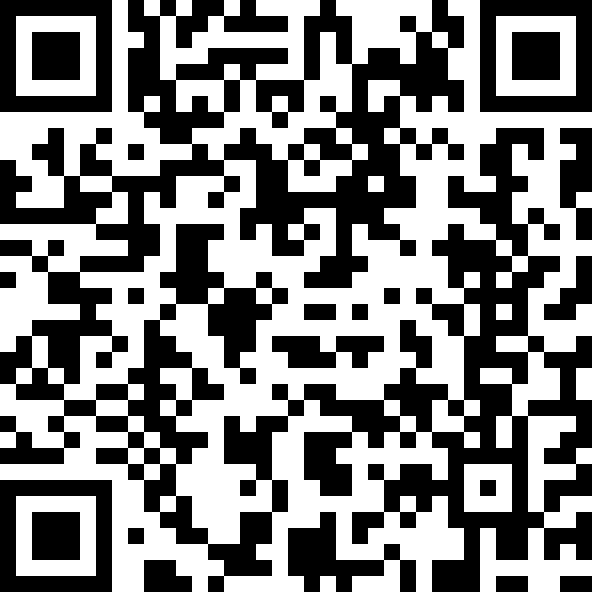 Мини-фильм "Участие России в Первой Мировойвойне". Год: 1917.Форма для рефлексии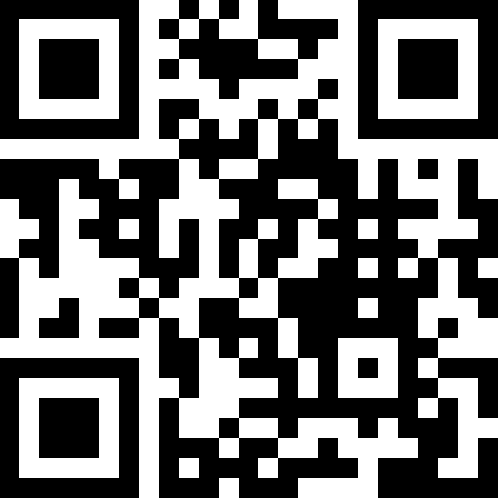 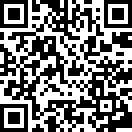 Домашнее заданиеПриложение 2.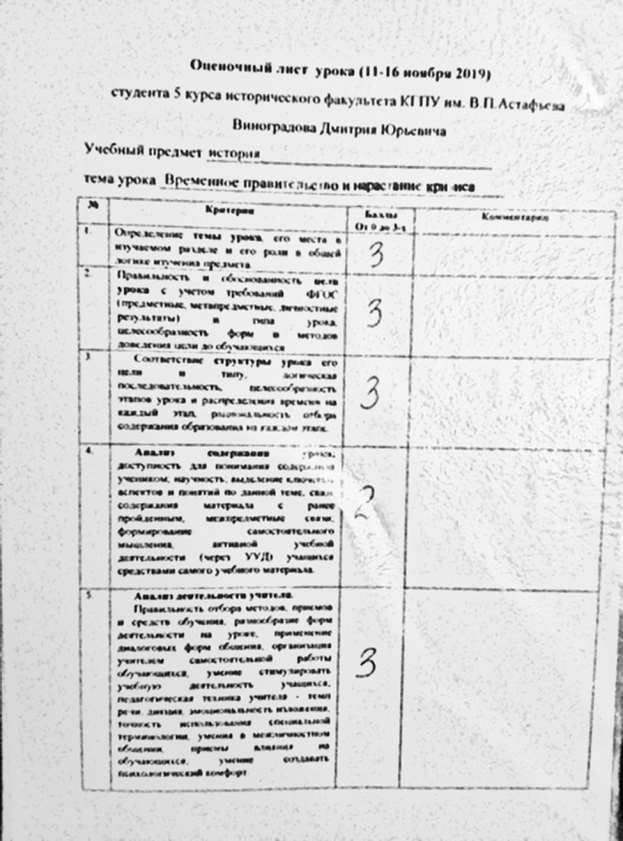 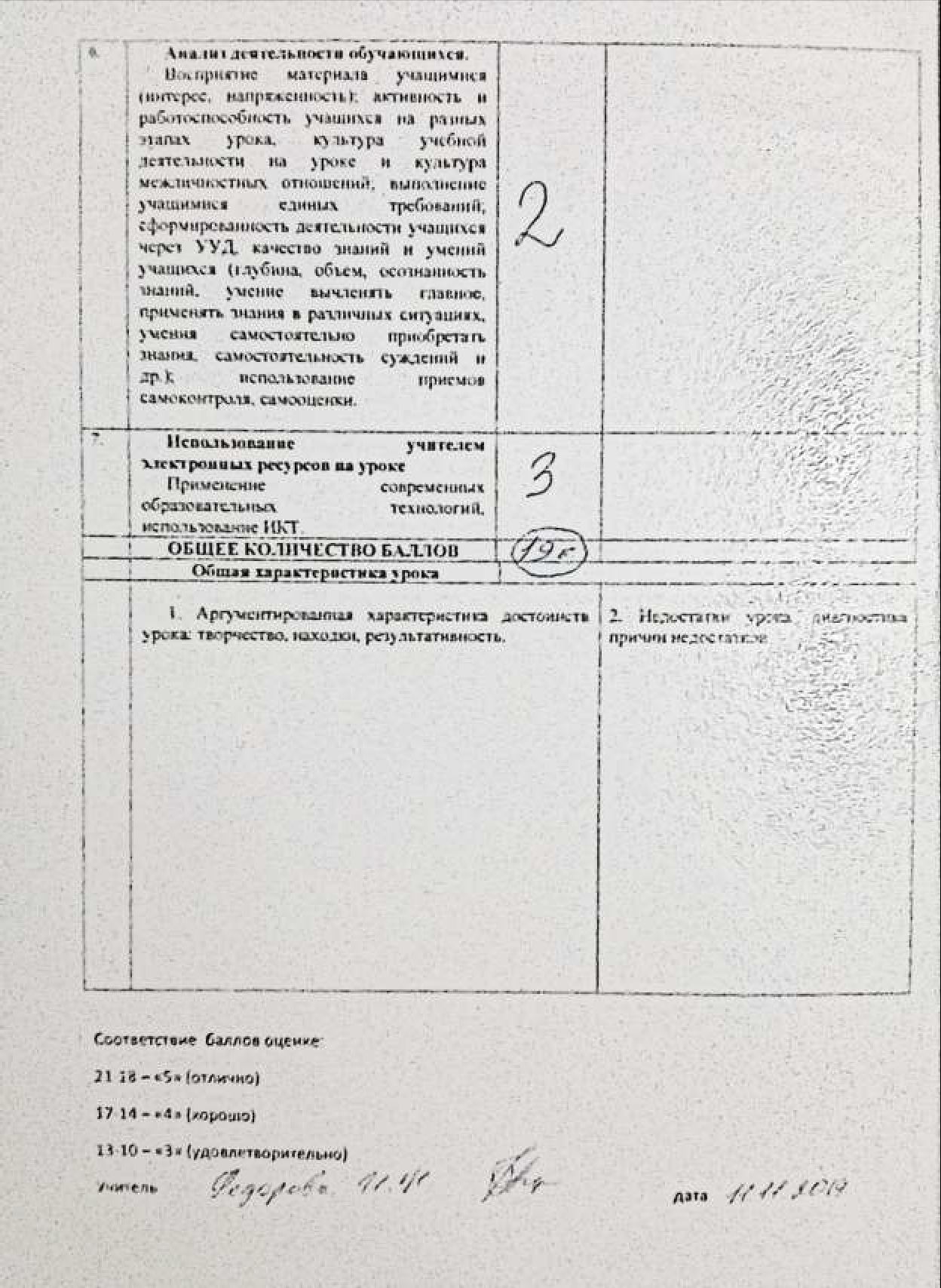 Приложение 3.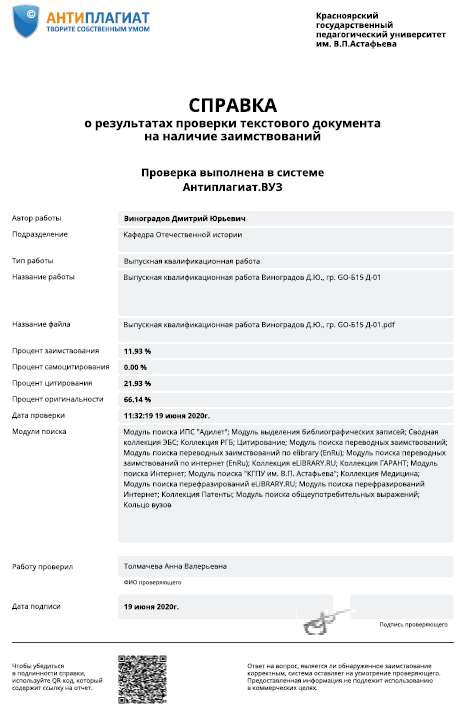 ОтзывНа выпускную квалификационную работустудента 5 курса исторического факультета КГПУ им. В.П. Астафьева Виноградова Дмитрия Юрьевича«ИСПОЛЬЗОВАНИЕ ВИЗУАЛЬНЫХ ИСТОЧНИКОВ ПРИ ИЗУЧЕНИИ ПЕРВОЙ МИРОВОЙ ВОЙНЫ В ШКОЛЬНОМ КУРСЕ ИСТОРИИ»(на примере героизма русских женщин)Использование визуальных (наглядных) средств обучения в процессе преподавания истории в школе является приемом традиционным и весьма эффективным. Дидактическая целесообразность обращения автора к данной теме выглядит логичной и обоснованной. Эволюция же данной категории средств обучения, возможность вариабельного и доступного использования их на уроках истории является актуальной. Собственно, историческая составляющая области исследования автора, в связи с повышенным вниманием к недавнему юбилею окончания I Мировой войны, также представляется оправданным.Выпускная	квалификационная	работа		Д.Ю.	Виноградова		является весьма	целостным	произведением,	с	внятно		обозначенными	целями	и задачами, адекватным представлением автора об ее новизне и значимости. Работа		посвящена		нетривиальной	теме	—	образам	женщин-участниц Великой войны в кинематографе и возможностям их использования в процессе преподавания соответствующих разделов школьного курса истории. Работа рациональна по своей структуре, состоит из введения, трех глав и заключения. Сама структура работы, логичность целеполагания во введении к ней, нареканий не вызывают. Автор знаком с нормативно-правовой базой и комплексом учебно-методических материалов по курсу истории ПервойМировой войны в курсе средней школы.В первой главе автор обращается к фактам героизма российских женщин на фронтах и в тылу Первой Мировой и подходах к данному факту в историографии отечественной истории. Фактологическая база достаточна для реализации задач, поставленных автором. Компетентность автора в области истории и историографии вопроса не вызывает сомнений.Во второй главе автор анализирует кинематограф в качестве исторического источника и конкретизирует этот анализ применительно к собственной, конкретной теме. Выделяемые автором способы визуализации проблематики отличаются полнотой охвата, а хронологическаяклассификация их полностью соответствует авторской же периодизации проблемы.В третьей главе Д.Ю. Виноградов обращается к проблеме применения результатов своего исследования в процессе преподавания курса истории России в школе. Анализ учебников и их соответствия ФГОС и ИКС проведен автором с достаточным уровнем компетенции. Предложенные им способы использования киноматериалов в учебном процессе – обоснованы с должной полнотой.В заключении автор логично и последовательно подводит итоги исследования.Недостатками работы можем считать излишнее, на наш взгляд, следование автора тенденциям современной «гендерной» парадигме. Исключение данного (гендерного, или «гендерного») подхода, ни прибавит работе содержательности, ни убавит ее. В данной работе «роль женщины» и«гендерная роль женщины» тождественны. Авторский язык изобилует анахронизмами (впрочем, это можно отнести и к достоинствам — автор«жил» тем временем).Считаем, что в своей работе Д.Ю. Виноградов в полной мере отразил весь набор компетенций (исторических знаний, исследовательских умений, преподавательских навыков). Работа состоялась, автор способен и должен продолжать свои исследования как в научном, так и в преподавательском аспекте.Научные руководители К.и.н., доцент кафедрыотечественной истории	                    А.В. Толмачева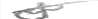 Ст. преподаватель	                И.В. Стасюк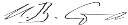 Согласиена размещение текста выпускной квалификационной работы, научного доклада об основных результатах подготовленнойнаучно-квалификационной работы в ЭБС КГПУ им. В.П. АСТАФЬЕВАЯ, Виноградов Дмитрий Юрьевич(фамилия, имя, отчество)разрешаю КГПУ ИМ. В.П. Астафьева безвозмездно воспроизводить и размещать (доводить до всеобщего сведения) в полном объеме и по частям написанную мною в рамках выполнения основной профессиональной образовательной программы выпускную квалификационную работу, научный доклад об основных результатах подготовленной научно-квалификационной работы (далее ВКР/НКР)(нужное подчеркнуть)на тему: ИСПОЛЬЗОВАНИЕ ВИЗУАЛЬНЫХ ИСТОЧНИКОВ ПРИ ИЗУЧЕНИИ ПЕРВОЙ МИРОВОЙ ВОЙНЫ В ШКОЛЬНОМ КУРСЕ ИСТОРИИ (на примерегероизма русских женщин).(далее - работа) в ЭБС КГПУ им. В.П.АСТАФЬЕВА, расположенном по адресу http://elib.kspu.ru/document/57999/, таким образом, чтобы любое лицо могло получить доступ к ВКР/НКР из любого места и в любое время по собственному выбору, в течение всего срока действия исключительного права на работу.Я подтверждаю, что работа написана мною лично, в соответствии с правилами академической этики и не нарушает интеллектуальных прав иных лиц.Дата: 15.06.2020 г.	подпись 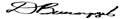 7.Фотодокументы.1.Классификация по Шмидту С.О.:66Изобразительные	источники	(являетсясогласноданнойЭта пурок аДеятельность учителяДеятельность учащихсяФормы промежуточного контроляФормир уемые УУДСамоопределение к деятельности – 2-3 мин.Самоопределение к деятельности – 2-3 мин.Самоопределение к деятельности – 2-3 мин.Самоопределение к деятельности – 2-3 мин.Самоопределение к деятельности – 2-3 мин.ОргПриветствиеУчащиеся занимаютВ началеЭмоционанизучащихсяместа в кабинете,урокаальная,ациДелениесогласно делению научащиесяпсихологонншкольников нагруппы.получаютическая иыйгруппымаршрутныймотивациэтапПроверкалист. В нёмоннаяготовностиуказаноподготовучащихся ксколькокауроку.требуетсяучащихсянабратькбаллов дляусвоениполученияюоценки.изучаемогоматериала.ЦелКакова былаУчащиеся отвечают наФронтальнаяРазвитиееполситуация ввопрос (вопросы):формауаганРоссии к началу«Зачем мне нужнопроведенияучащихсяие и1917 года? Какиеизучать данную тему»?контроля.самостоямотпроблемы«К каким выводам яЗанесениетельногоивасуществовали всмогу прийти послетемы, целей ицелеполацияроссийскомизучения этой темы»?плана урока вгания,обществе?«Где мне может этамаршрутныйпланировинформациялист.анияпригодиться»?результатОпределение целейовурока учащимися.деятельнСоставление планаости,урока.внесениясамостоятельныхкоррективов взадачи исаморегуляции.Учебно-познавательная деятельность – 36-40 мин.Учебно-познавательная деятельность – 36-40 мин.Учебно-познавательная деятельность – 36-40 мин.Учебно-познавательная деятельность – 36-40 мин.Учебно-познавательная деятельность – 36-40 мин.АктУчительРабота с документом:ФронтальныйУчительуалипредлагаетИз донесенияопрос.создаетзациматериалы изПротопопова.ЗаданиеусловияядонесенияУчащиеся делаютпредлагаетсядлязнанПротопопова.выводы по работе свсему классу.формироийУчительдокументом.Выводывания успрашивает уфиксируютсяучащихсучащихся: Навяоснове данных,маршрутныйпознаваткакой главныйлист.ельныхвывод мы можемУУД -сделать?учащиесяпродолжаютразвивать навыкивыделения изтекстанеобходимойинформации,построенияречевоговысказывания вустнойформе.ПерУчитель проводитПросмотр мини-Микро-Умениевичмини-лекцию, офильмов.группыучащихсноепричинахКаждая микро-группафиксируютяусвоВеликойполучает мини-кейсы ссвои записи вориентирениеРоссийскойзаданиями:кейс-листе иоваться вРеволюции 19171.	Определитьиндивидуальнсистемег.значение словаомзнаний,Проводит«революция» вмаршрутномработа синструктаж иразличныхлисте.информаразъясняетисторическихцией изадание.источниках. Выяснить,отделеничто общего во всехеопределениях, чтоглавногоотличает?от2.	Выяснитьвторостепричины, повод ипенного,катализатор ВеликойкритичесРоссийской революциикий1917г.анализ,3.	Двоевластие.пониманСущность двоевластия.ие иПротивостояниеосознаниПетросовета иеВременногозакономеправительства.рностей.4.	«Июньское»наступление. Причиныпровала наступления.Создание «Женскихбатальонов смерти».5.	Демократизацияармии. Корниловскиймятеж.ПроУчительКаждая микро-группаЗаполнениеУмениеверкпредлагаетзащищает свои мини-хронологичесвыразитьамикро-группамкейсы перед другимикой линейки.оценку ипонзащитить своимикро-группами.Самоконтрольвысказатимамини-кейсы.Остальные учащиеся ви самооценка.ь своюнияэтот моментПерекрёстныйточкуизаписывают основныеопрос групп.зрения оперввыводы в маршрутныйсложившичнлист.ейсяоеситуациизакрв Россииеплев периодниеПервойматеМировойриаВойныла(1914-1918 гг.)иВеликойРоссийскойРеволюции 1917г.ОбоУчитель подводитСоставление кластераНа основеУметьбщеучащихся к«Три кризисакластералаконичниепроблемномуВременногоучащиесяноивопросу, оправительства».аргументироввыражатсиствозможностяханноь своиематальтернативноговыражаютмысли,изацразвития России всвоё мнение иустойчивиятот период и дляотстаиваютоезнанмотивации ксвоювладениеий.следующемупозицию.монологКонуроку отставляетКластерическойтролоткрытым:записываетсяиьно-вопрос, овдиалогичоценвозможныхмаршрутныйескойочнпричинахлист.формамиыйприхода к властиречи.этапбольшевиков.Объявляетпредварительныеоценки за урок.Окончание урока и этап рефлексии – 2-3 мин.Окончание урока и этап рефлексии – 2-3 мин.Окончание урока и этап рефлексии – 2-3 мин.Окончание урока и этап рефлексии – 2-3 мин.Окончание урока и этап рефлексии – 2-3 мин.СамУчительУчащиеся записываютС помощьюРазвитиеоанапредлагаетсвой «Синквейн» вQ-кода исаморегулизучащимсямаршрутный лист.сайталяции,иописатьhttps://www.mсамоаналрефвпечатления отenti.com/иза илексурока с помощьюучащиесякритичесияприёмапереносяткого«Синквейн».своиотношенОбъясняет суть«Синквейны»ия кданного приёма.ввосприятэлектроннуюиюбазу дляматериалпроверки.а.Проводитсяфронтальныйопрос длявыборочнойпроверки.ИнфП. 4 – прочитать.Домашнее заданиеормВыполнитьвыводится на экран.ацизадание №2, наУчащиеся записываютя остр. 40 учебника.его в тетради идомПросмотреть к/фдневники.ашн«Батальонъ»ем(предоставляетсязадассылка нании,просмотринстhttps://www.youtuруктbe.com/watch?v=fажSQ0Ch-ry2E) ипонаписатьегоисторическоевыпсочинение:олне«Причины иниюпоследствияучастия женщин вПервой Мировойвойне».Домашнеезаданиевыводится наэкран идублируется вэлектронномжурнале.